RÁMCOVÁ DOHODA NA POSKYTOVÁNÍ SLUŽEBČíslo 2022/126 NAKITSmluvní stranyNárodní agentura pro komunikační a informační technologie, s. p.se sídlem	Kodaňská 1441/46, Vršovice, 101 00 Praha 10IČO:	04767543DIČ:	CZ04767543zastoupen:	xxxzapsán v obchodním rejstříku	vedeném Městským soudem v Praze, oddíl A, vložka 77322 bankovní spojení	xxxč. ú. xxx(dále jen „Objednatel“) aATS-TELCOM PRAHA a.s.se sídlem	Nad elektrárnou 1526/45, Michle, 106 00 Praha 10IČO:	61860409DIČ:	CZ61860409zastoupen:	xxxzapsán v obchodním rejstříku	 vedeném Městským soudem v Praze, oddíl B, vložka 2936 bankovní spojení		xxxč. ú. xxx(dále jen „Poskytovatel“)(Objednatel a Poskytovatel budou v této rámcové dohodě na poskytování služeb označováni jednotlivě jako „Smluvní strana“ a společně jako „Smluvní strany“ a tato rámcová dohoda jako„Dohoda“),uzavírají v souladu s ustanovením § 1746 odst. 2 zákona č. 89/2012 Sb., občanský zákoník, ve znění pozdějších předpisů (dále jen „Občanský zákoník“) a příslušnými ustanoveními zákona č. 134/2016 Sb., o zadávání veřejných zakázek, ve znění pozdějších předpisů (dále jen „Zákon o zadávání veřejných zakázek“), níže uvedeného dne, měsíce a roku tuto Dohodu.PreambuleObjednatel provedl zadávací řízení k veřejné zakázce „Rámcová dohoda na poskytování služeb II.“ na uzavření této Dohody (dále jen „Zadávací řízení“). Tato Dohoda je uzavírána s Poskytovatelem na základě výsledku řízení. Objednatel tímto ve smyslu ustanovení § 1740 odst. 3 Občanského zákoníku předem vylučuje přijetí nabídky na uzavření této Dohody s dodatkem nebo odchylkou.Úvodní ustanoveníObjednatel provozuje přenosové systémy ATM, Frame Relay a napájecí zdroje Benning Ministerstva vnitra České republiky, se sídlem Nad Štolou 936/3, 170 34 Praha 7 (dále jen„Ministerstvo vnitra“ nebo „MV“), jež jsou součástí kritické informační infrastruktury dle zákona č. 181/2014 Sb., o kybernetické bezpečnosti a o změně souvisejících zákonů, ve znění pozdějších předpisů (dále jen „ZoKB“), kde Ministerstvo vnitra je správcem a Objednatel provozovatelem dle ZoKB.Poskytovatel se zavazuje k zavedení a dodržování veškerých souvisejících bezpečnostních opatření požadovaných ZoKB a vyhláškou č. 82/2018 Sb., o bezpečnostních opatřeních, kybernetických bezpečnostních incidentech, reaktivních opatřeních, náležitostech podání v oblasti kybernetické bezpečnosti a likvidaci dat (vyhláška o kybernetické bezpečnosti) (dále jen „VyKB“), a to minimálně po dobu plnění předmětu této Dohody, resp. Dílčích smluv.Poskytovatel prohlašuje a potvrzuje, že:je oprávněn uzavřít Dohodu a plnit své povinnosti vyplývající z Dohody;na straně Poskytovatele není k uzavření Dohody ani ke splnění závazků Poskytovatele z ní vyplývajících požadován žádný souhlas, udělení výjimky, schválení, prohlášení ani povolení jakékoliv třetí osoby či orgánu, popřípadě byly získány;uzavření Dohody Poskytovatelem není (i) porušením jakékoliv povinnosti vyplývající z platných právních předpisů v jakémkoliv právním řádu, jímž je Poskytovatel vázán, a/nebo (ii) porušením jakékoliv povinnosti vyplývající z jakékoliv smlouvy, jíž je Poskytovatel stranou, a/nebo (iii) v rozporu s jakýmkoliv požadavkem, rozhodnutím nebo předběžným opatřením správního orgánu nebo soudu nebo rozhodčím nálezem rozhodců, jímž je Poskytovatel vázán;splňuje veškeré požadavky na jeho způsobilost (kvalifikaci) stanovené v Zadávacím řízení;není v úpadku nebo v hrozícím úpadku ve smyslu § 3 zákona č. 182/2006 Sb., o úpadku a způsobech jeho řešení (insolvenční zákon), v platném znění. Proti Poskytovateli nebyl podán (i) insolvenční návrh, nebo (ii) návrh na nařízení výkonu rozhodnutí, resp. obdobný návrh v příslušné jurisdikci či podle dříve platných českých právních předpisů, a podle nejlepšího vědomí Poskytovatele podání takového návrhu ani nehrozí;nebyl předložen žádný návrh, ani učiněno žádné rozhodnutí příslušných orgánů Poskytovatele ani žádného soudu o likvidaci Poskytovatele nebo o jakékoliv jeho přeměněve smyslu zákona č. 125/2008 Sb., o přeměnách obchodních společností a družstev, ve znění pozdějších předpisů;neprobíhá a podle nejlepšího vědomí a znalostí Poskytovatele ani nehrozí žádné soudní, správní, rozhodčí ani jiné řízení či jednání před jakýmkoliv orgánem jakékoliv jurisdikce, které by mohlo, jednotlivě nebo v souhrnu s dalšími okolnostmi, nepříznivým způsobem ovlivnit schopnost Poskytovatele splnit jeho závazky podle této Dohody;udržuje v platnosti ve všech zásadních ohledech licence, souhlasy, povolení a další oprávnění požadovaná právními předpisy platnými pro poskytnutí plnění dle Dohody a musí předcházet situaci, kdy by platnost takové licence, souhlasu, povolení a oprávnění byla ukončena. Předmět plnění (jak je tento pojem definován v čl. 2 odst. 2.3 této Dohody) a jeho poskytnutí Objednateli nesmí být v rozporu s jakýmkoli právem třetí osoby na patentovou, známkoprávní, či jinou ochranu duševního vlastnictví, obchodní firmy či hospodářské soutěže;není si s vynaložením odborné péče vědom žádné překážky, týkající se Předmětu plnění, nebo místa či prostředí Objednatele či MV, která by znemožňovala nebo znesnadňovala poskytnout plnění způsobem sjednaným podle Dohody;v okamžiku dodání Předmětu plnění na základě Dohody, resp. Dílčí smlouvy, je výlučným vlastníkem hmotných složek Předmětu plnění a není jakkoliv smluvně či zákonně omezen v dispozici s hmotnými složkami Předmětu plnění, jeho nabývací právní tituly k hmotným složkám Předmětu plnění jsou platné, účinné a vymahatelné, a že je oprávněn převést bez dalšího vlastnické právo k hmotným složkám Předmětu plnění na Objednatele, že neuzavřel ohledně hmotných složek Předmětu plnění žádnou smlouvu, kterou by převáděl na jinou osobu vlastnická nebo jiná práva k hmotným složkám Předmětu plnění, ani smlouvu o smlouvě budoucí obsahující závazek k budoucímu převodu hmotných složek Předmětu plnění;hmotné složky Předmětu plnění nejsou zatíženy zástavními, předkupními, nájemními či jinými právy třetích osob, jinými věcnými právy ani jinými omezeními;žádná třetí osoba nevznesla nárok, v jehož důsledku by mohlo dojít k omezení práva Poskytovatele hmotné složky Předmětu plnění převést na Objednatele;Dohoda představuje platný a právně závazný závazek Poskytovatele, který je vůči Poskytovateli vynutitelný v souladu s podmínkami Dohody;Poskytovateli není známa žádná skutečnost, okolnost či událost, která by měla za následek nebo by mohla mít za následek absolutní či relativní neplatnost Dohody.Poskytovatel se zavazuje zajistit, aby jeho prohlášení dle odst. 1.3 tohoto článku Dohody zůstala pravdivá a v platnosti po celou dobu účinnosti Dohody a Dílčích smluv.Účel a předmět DohodyÚčelem této Dohody je stanovení podmínek a právního rámce pro uzavírání Dílčích smluv (jak je tento pojem definován níže v odst. 3.6 Dohody) mezi Objednatelem a Poskytovatelem na poskytování služeb, a to na základě písemných Objednávek Objednatele.Účelem této Dohody je rovněž zajištění:vymístění technologie ATM, včetně migrace služeb na jiné prvky sítě stávající infrastruktury;návrhu řešení a realizace migrace datových a hlasových služeb z Frame Relay na efektivnější a modernější platformu;návrhu změny, rekonfigurace a implementace komponentů stávajících zdrojů Benning za účelem zvýšení jejich spolehlivosti a efektivity při zajišťování napájení prvků kritické komunikační infrastruktury MV.Předmětem této Dohody je stanovení práv a povinností Smluvních stran pro postup při uzavírání Dílčích smluv a následném poskytování služeb Poskytovatelem Objednateli, v následujících oblastech (oblasti budou pro účely této Dohody označovány jako „části“):část A – ATM síť;část B – Frame Relay síť;část C – napájecí zdroje - Benning,přičemž specifikace služeb spadajících do jednotlivých výše uvedených částí je obsažena v Příloze č. 1 této Dohody. Smluvní strany sjednávají, že:předmětem plnění Dílčí smlouvy může být i jen jedna nebo více služeb spadajících do jedné nebo více částí, a to jak služeb uvedených v rámci Fáze 1, tak i služeb uvedených v rámci Fáze 2 podle Přílohy č. 1 Dohody,předmětem plnění Dílčí smlouvy může být v souvislosti s částí C – napájecí zdroje - Benning dodávka komponent a/nebo příslušenství (včetně provedení prací potřebných k jejich řádnému dodání a uvedení do provozu).Služby dle odst. 2.2 Dohody budou v této Dohodě dále společně označovány jako „Předmět plnění“, a plnění poskytované Poskytovatelem Objednateli z rámce sjednaného touto Dohodou na základě konkrétní Dílčí smlouvy bude označováno jako „Plnění“.Dílčí smlouvy a postup jejich uzavřeníDílčí smlouva představuje dílčí plnění z rámce sjednaného touto Dohodou. Jednotlivá Plnění dle Dohody budou realizována na základě Dílčích smluv uzavíraných postupem specifikovaným v tomto článku Dohody, na základě písemných objednávek Objednatele doručených Poskytovateli (dále jednotlivě jen „Objednávka“). Na základě jednotlivých Dílčích smluv bude Poskytovatel Objednateli poskytovat / dodávat Plnění podle konkrétních potřeb Objednatele, přičemž druh a množství Plnění budou vždy blíže specifikovány v Dílčí smlouvě.Objednávka musí obsahovat minimálně tyto náležitosti:identifikační údaje Poskytovatele a Objednatele;číslo a datum vystavení Objednávky;označení Dohody;rozsah a specifikaci požadovaného Plnění;celkovou Cenu stanovenou postupem dle čl. 4 odst. 4.1 této Dohody;požadovaný termín poskytnutí / dodání Plnění;místo poskytnutí / dodání Plnění;podpis oprávněné osoby Objednatele.Objednatel dále může v Objednávce specifikovat mimo jiné:kritéria, jejichž splnění je pro akceptaci Plnění požadováno;údaj o tom, zda přílohou Akceptačního protokolu bude dodací list a/nebo měřící protokol a/nebo protokol o likvidaci elektrického zařízení (v závislosti na tom, jaké Plnění bude Objednatelem požadováno) podepsaný oběma Smluvními stranami;požadavky na osvědčení pro přístup k utajovaným informacím dle zákona č. 412/2005 Sb., o ochraně utajovaných informací a bezpečnostní způsobilosti, ve znění pozdějších předpisů (dále jen „ZOUI“), s tím, že Objednatel je oprávněn požadovat oprávnění k přístupu k utajované informaci až do stupně utajení Důvěrné;případně další požadavky vztahující se k poskytování / dodání Plnění.Vzory Akceptačního protokolu a protokolu o likvidaci elektrického zařízení jsou obsaženy v Příloze č. 4 a v Příloze č. 5 této Dohody. Smluvní strany sjednávají, že tyto vzory mohou být v závislosti na konkrétním plnění dle příslušné Dílčí smlouvy upravovány.Objednatel je oprávněn, avšak nikoli povinen, vystavovat Objednávky ode dne účinnosti Dohody dle svého uvážení. Každá takto vystavená Objednávka se považuje za písemnou výzvu k poskytnutí / dodání Plnění a současně za návrh na uzavření Dílčí smlouvy za podmínek stanovených touto Dohodou. Poskytovatel je povinen písemně akceptovat Objednávku ve lhůtě pěti (5) pracovních dnů od jejího doručení Poskytovateli, pokud nebude Objednatelem písemně stanovena lhůta delší.Potvrzení, tj. akceptace Objednávky (dále jen „Potvrzení“) musí obsahovat minimálně tyto náležitosti:identifikační údaje Poskytovatele a Objednatele;číslo Objednávky, která je potvrzována;podpis oprávněné osoby Poskytovatele.V případě, že Objednávka nebude splňovat uvedené minimální náležitosti, má Poskytovatel povinnost na tuto skutečnost neprodleně upozornit Objednatele. Objednatel je poté oprávněn vystavit novou Objednávku a Poskytovatel je povinen ji ve lhůtě pěti (5) pracovních dnů od jejího doručení písemně potvrdit. Lhůta pro poskytnutí / dodání Plnění Objednateli začíná běžet od okamžiku doručení této nové Objednávky Poskytovateli.Doručením potvrzení – akceptace Objednávky Poskytovatelem – dojde k uzavření Dílčí smlouvy o poskytnutí / dodání Plnění (dále jen „Dílčí smlouva“), přičemž práva a povinnosti Smluvních stran dle této Dílčí smlouvy odpovídají v celém rozsahu právům a povinnostem Objednatele a Poskytovatele stanoveným touto Dohodou.Potvrzení, které obsahuje dodatky, výhrady, omezení nebo jiné změny se považuje za odmítnutí Objednávky a tvoří nový návrh Poskytovatele na uzavření Dílčí smlouvy, a to i v případě takového dodatku, výhrady, omezení nebo jiné změny, které podstatně nemění podmínky Objednávky ve smyslu § 1740 odst. 3 Občanského zákoníku. Dílčí smlouva je v takovém případě uzavřena pouze tehdy, pokud tento nový návrh Objednatel písemně potvrdí a doručí zpět Poskytovateli.V případě, že bude potvrzení obsahovat vady, je Objednatel povinen o tom Poskytovatele písemně informovat včetně označení těchto vad a včetně lhůty pro opětovné doručení opraveného / doplněného potvrzení, a to nejpozději ve lhůtě pěti (5) pracovních dnů od jeho doručení. Poskytovatel je povinen odstranit případné vady potvrzení, které budou řádně specifikované Objednatelem a opravené / doplněné potvrzení opětovně předložit Objednateli.Objednatel při uzavírání Dohody negarantuje žádný minimální objem plnění, který bude zadán v průběhu její platnosti. Objednatel uzpůsobuje rozsah poptávaného plnění svým aktuálním potřebám, které jsou v čase proměnlivé. Poskytovatel se přes výše uvedené zavazuje být připraven poskytnout / dodat plnění v rozsahu poptávaném Objednatelem dle podmínek Dohody. Počet Objednávek učiněných Objednatelem není omezený. Současně platí, že Objednatel není povinen učinit, byť jedinou Objednávku a tedy uzavřít, byť jedinou Dílčí smlouvu.Objednávka i potvrzení musí být učiněny elektronickými prostředky a musí být zaslány druhé Smluvní straně prostřednictvím oprávněných osob uvedených v článku 16 odst. 16.4 této Dohody.Poskytovatel se zavazuje poskytnout / dodat Objednateli Plnění za podmínek uvedených v této Dohodě a Dílčí smlouvě, ve sjednané specifikaci, jakosti, čase, množství a sjednaným způsobem. Poskytovatel se zavazuje poskytnout / dodat Plnění v co nejlepším provedení a jakosti odpovídající aktuálnímu stavu technologického vývoje a poznání v dané oblasti a kategorii služeb a produktů, jakož i požadavkům Objednatele vymezeným v Příloze č. 1 této Dohody a příslušných Dílčích smlouvách.Objednatel se zavazuje Plnění řádně a včas poskytnuté / dodané v souladu s touto Dohodou a příslušnou Dílčí smlouvou převzít a zaplatit za něj dohodnutou Cenu (jak je tento pojem definován v čl. 4 odst. 4.1 této Dohody).Každá Dílčí smlouva se řídí touto Dohodou, pokud není v Dílčí smlouvě uvedeno výslovně jinak. Součástí Dílčí smlouvy jsou i podmínky stanovené v této Dohodě, nestanoví-li Smluvní strany výslovně, že se konkrétní ustanovení této Dohody na konkrétní Dílčí smlouvu neužijí.Každá Dílčí smlouva nabývá platnosti dnem uzavření a účinnosti nejdříve uveřejněním příslušné Dílčí smlouvy v registru smluv dle zákona č. 340/2015 Sb., o zvláštních podmínkách účinnostiněkterých smluv, uveřejňování těchto smluv a o registru smluv (zákon o registru smluv), ve znění pozdějších předpisů (dále jen „Zákon o registru smluv“), není-li v Dílčí smlouvě výslovně uvedeno pozdější datum.Ukončení či splnění jednotlivé Dílčí smlouvy nemá vliv na povinnost plnění dle jiné Dílčí smlouvy nebo této Dohody.CenaCena za poskytnutí / dodání Plnění Poskytovatelem dle konkrétní Dílčí smlouvy (dále jen„Cena“), bude stanovena s ohledem na konkrétní Plnění, a to jako:součin skutečného časového rozsahu poskytnutého Plnění a hodinové sazby (nebo sazby za jeden (1) člověkoden práce Poskytovatele) dle Přílohy č. 2 Dohody, jde-li o Plnění, u něhož je v Příloze č. 2 stanovena cena za jednu (1) člověkohodinu / jeden (1) člověkoden práce, přičemž nejnižší časová jednotka odpracovaného času, za kterou náleží Poskytovateli odměna, je jedna (1) člověkohodina, nebocena za Plnění uvedená v Příloze č. 2 Dohody, jde-li o Plnění, u něhož je cena stanovena pevnou částkou, nebokombinace písm. a) a b) tohoto odstavce Dohody v případě, že jde o kombinaci Plnění uvedených v písm. a) a b) tohoto odstavce Dohody.Skutečný časový rozsah Plnění je v případě Plnění, u něhož je v Příloze č. 2 stanovena cena za jednu (1) člověkohodinu / jeden (1) člověkoden práce, limitován odhadovaným maximálním časovým rozsahem Plnění uvedeným v Dílčí smlouvě. Skutečný časový rozsah Plnění bude Poskytovatelem Objednateli dokladován v rámci akceptační procedury dle článku 7 Dohody, jejíž průběh bude stvrzen Smluvními stranami podpisem Akceptačního protokolu. Objednatel si vyhrazuje právo uznat v rámci fakturace pouze takový časový rozsah Plnění, který byl na poskytnutí Plnění účelně vynaložen.Ceny uvedené v Příloze č. 2 Dohody zahrnují veškeré náklady Poskytovatele spojené s plněním Dohody, Dílčí smlouvy a poskytnutím / dodáním Plnění Objednateli. Je-li předmětem plnění dle příslušné Dílčí smlouvy dodávka komponent a/nebo příslušenství, jsou součástí ceny za takové plnění i práce provedené za účelem řádného dodání těchto komponent a/nebo příslušenství a jejich uvedení do provozu. Ceny uvedené v Příloze č. 2 Dohody jsou cenami konečnými a nejvýše přípustnými. Poskytovatel tímto Objednateli zaručuje úplnost cen uvedených v Příloze č. 2 této Dohody.Součástí Ceny jsou i služby, které v Dohodě, resp. Dílčí smlouvě, sice výslovně uvedeny nejsou, ale Poskytovatel, jakožto odborník o nich ví nebo má vědět, neboť jsou nezbytné pro poskytování / dodání Plnění dle této Dohody, resp. Dílčí smlouvy.Veškeré ceny jsou uvedeny v Kč bez DPH. K Ceně bude připočítána DPH dle příslušných předpisů ve výši platné ke dni uskutečnění zdanitelného plnění.Celková cena za Plnění poskytnutá / dodaná na základě této Dohody, resp. Dílčích smluv, nesmí převýšit částku 50.000.000,- Kč (slovy: padesát miliónů korun českých) bez DPH.Jedním člověkodnem (dále jen „MD“) se pro účely této Dohody rozumí osm (8) hodin (člověkohodin) práce Poskytovatele.Platební podmínkyCena za Plnění poskytnuté / dodané na základě příslušné Dílčí smlouvy bude Objednatelem uhrazena na základě daňového dokladu (faktury) vystaveného Poskytovatelem.Daňové doklady (faktury) za řádně poskytnuté / dodané Plnění budou vystavovány po akceptaci poskytnutého / dodaného Plnění Objednatelem, tj. po podpisu Akceptačního protokolu oběma Smluvními stranami. Za den uskutečnění zdanitelného plnění se považuje den podpisu Akceptačního protokolu Objednatelem.Poskytovatel je povinen, nebude-li Dílčí smlouvou stanoveno jinak, vystavit příslušný daňový doklad nejpozději do pěti (5) pracovních dnů po podpisu Akceptačního protokolu oběma Smluvními stranami.Daňový doklad (faktura) musí vždy obsahovat náležitosti řádného daňového dokladu podle příslušných právních předpisů, zejména dle § 29 zákona č. 235/2004 Sb., o dani z přidané hodnoty, ve znění pozdějších předpisů (dále jen „Zákon o DPH“), zákona č. 563/1991 Sb., o účetnictví, ve znění pozdějších předpisů, a zejména níže uvedené údaje:číslo Dohody;číslo Dílčí smlouvy (Objednávky);identifikační údaje Objednatele a Poskytovatele;místo a dobu poskytnutí / dodání Plnění;platební podmínky v souladu s Dohodou a Dílčí smlouvou;popis fakturovaného Plnění, množství, jednotkovou cenu a celkovou Cenu.Přílohou daňového dokladu bude vždy kopie Akceptačního protokolu podepsaného oběma Smluvními stranami, spolu s kopiemi všech jeho příloh. V případech, kdy Poskytovatel použije pro poskytování Plnění dle Dílčí smlouvy poddodavatele, bude faktura poddodavatele přílohou faktury Poskytovatele.V případě, že daňový doklad nebude mít odpovídající náležitosti nebo nebude vystaven v souladu s touto Dohodou nebo nebude obsahovat kopii oběma Smluvními stranami podepsaného Akceptačního protokolu (včetně kopií všech jeho příloh), je Objednatel oprávněn zaslat jej ve lhůtě splatnosti zpět k doplnění či opravě, aniž se tím dostane do prodlení. Nová lhůta splatnosti v délce třiceti (30) kalendářních dní počíná běžet znovu ode dne doručení náležitě doplněné či opravené faktury Objednateli.Daňové doklady budou Poskytovatelem zasílány spolu s veškerými požadovanými dokumenty Objednateli do tří (3) pracovních dnů od jejich vystavení jedním z následujících způsobů:buď v elektronické podobě na adresu: faktury@nakit.cznebo doporučeným dopisem na následující adresu:Národní agentura pro komunikační a informační technologie, s. p. Kodaňská 1441/46, Vršovice, 101 00 Praha 10.Platba bude provedena v české měně formou bankovního převodu na účet Poskytovatele uvedený v záhlaví této Dohody.Doba splatnosti daňového dokladu vystaveného na základě této Dohody je třicet (30) kalendářních dnů ode dne jeho doručení Objednateli. Cena se považuje za uhrazenou dnem odepsání fakturované částky z účtu Objednatele ve prospěch účtu Poskytovatele.Objednatel neposkytuje Poskytovateli jakékoliv zálohy na Cenu.Všechny částky poukazované vzájemně Smluvními stranami musí být prosté jakýchkoliv bankovních poplatků nebo jiných nákladů spojených s převodem na jejich účty.Smluvní strany si ve smyslu ust. § 2620 odst. 2 Občanského zákoníku ujednaly, že Poskytovatel na sebe přebírá nebezpečí změny okolností.Smluvní strany se dohodly, že pokud bude v okamžiku uskutečnění zdanitelného plnění správcem daně zveřejněna způsobem umožňujícím dálkový přístup skutečnost, že poskytovatel zdanitelného plnění (Poskytovatel) je nespolehlivým plátcem ve smyslu § 106a Zákona o DPH, nebo má-li být platba za zdanitelné plnění uskutečněné Poskytovatelem v tuzemsku zcela nebo z části poukázána na bankovní účet vedený poskytovatelem platebních služeb mimo tuzemsko, je příjemce zdanitelného plnění (Objednatel) oprávněn část ceny odpovídající dani z přidané hodnoty zaplatit přímo na bankovní účet správce daně ve smyslu § 109a Zákona o DPH. Na bankovní účet Poskytovatele bude v tomto případě uhrazena část ceny odpovídající výši základu daně z přidané hodnoty. Úhrada ceny plnění (základu daně) provedená Objednatelem v souladu s ustanovením tohoto odstavce Dohody bude považována za řádnou úhradu ceny plnění poskytnutého dle této Dohody.Bankovní účet uvedený na daňovém dokladu, na který bude ze strany Poskytovatele požadována úhrada ceny za poskytnuté zdanitelné plnění, musí být Poskytovatelem zveřejněn způsobem umožňujícím dálkový přístup ve smyslu § 96 Zákona o DPH. Smluvní strany se výslovně dohodly, že pokud číslo bankovního účtu Poskytovatele, na který bude ze strany Poskytovatele požadována úhrada ceny za poskytnuté zdanitelné plnění dle příslušného daňového dokladu, nebude zveřejněno způsobem umožňujícím dálkový přístup ve smyslu § 96 Zákona o DPH a cena za poskytnuté zdanitelné plnění dle příslušného daňového dokladu přesahuje limit uvedený v § 109 odst. 2 písm. c) Zákona o DPH, je Objednatel oprávněn zaslat daňový doklad zpět Poskytovateli k opravě. V takovém případě se doba splatnosti zastavuje a nová doba splatnosti počíná běžet dnem doručení opraveného daňového dokladu Objednateli s uvedením správného bankovního účtu Poskytovatele, tj. bankovního účtu zveřejněného správcem daně.Doba, místo a podmínky plnění dle Dílčích smluvMístem plnění je Česká republika. Konkrétní místo a termín plnění budou stanoveny v Dílčí smlouvě. Termín plnění a místo plnění lze po uzavření Dílčí smlouvy změnit jen s výslovným a předchozím souhlasem obou Smluvních stran.Poskytovatel se zavazuje realizovat jakékoliv Plnění z rámce sjednaného touto Dohodou a požadované Objednatelem na základě Dílčí smlouvy v souladu s touto Dohodou. Poskytovatel se zavazuje poskytnout / dodat Objednateli Plnění ve lhůtě uvedené v Dílčí smlouvě.Nebude-li v konkrétní Dílčí smlouvě stanoveno jinak, rozumí se poskytnutím / dodáním Plnění Objednateli předání příslušného Plnění Objednateli do akceptačního řízení podle článku 7 Dohody.Akceptační řízeníAkceptační řízení k Plnění poskytnutému / dodanému na základě Dílčí smlouvy v rozsahu a za podmínek stanovených příslušnou Dílčí smlouvou zahrnuje ověření řádného provedení Plnění porovnáním skutečných vlastností Plnění s jeho specifikací stanovenou touto Dohodou a příslušnou Dílčí smlouvou, přičemž specifikací se rozumí i kritéria, jejichž splnění je pro akceptaci Plnění požadováno, jsou-li Objednatelem v souladu s touto Dohodou v Dílčí smlouvě (resp. v Objednávce) stanovena (viz čl. 3 odst. 3.2 Dohody). Akceptační řízení je zahájeno dnem předání Plnění Poskytovatelem do akceptačního řízení a je ukončeno podpisem Akceptačního protokolu oběma Smluvními stranami.Akceptační protokol bude Poskytovatelem předložen kontaktní osobě Objednatele uvedené v článku 16 odst. 16.4 Dohody k odsouhlasení spolu s předáním Plnění do akceptačního řízení, pokud nebude v dané Dílčí smlouvě stanoveno jinak. K Akceptačnímu protokolu budou přiloženy dokumenty, jež mají být součástí Akceptačního protokolu podle odst. 7.6 Smlouvy, a dokumenty případně požadované Objednatelem.Objednatel potvrdí poskytnutí / dodání Plnění podpisem Akceptačního protokolu, pokud bylo Plnění poskytnuto / dodáno ve sjednaném rozsahu a kvalitě a údaje v Akceptačním protokolu (a jeho případných přílohách) odpovídají skutečně poskytnutému / dodanému Plnění. Poskytovatel bere na vědomí, že podpis Akceptačního protokolu Objednatelem může být podmíněn předchozí akceptací Plnění ze strany MV.Objednatel je oprávněn odmítnout podepsat Akceptační protokol, pokud:Plnění nebylo poskytnuto / dodáno řádně v souladu s touto Dohodou a/nebo Dílčí smlouvou nebo ve sjednané kvalitě;nebyla splněna všechna kritéria, jejichž splnění je pro akceptaci Plnění dle příslušné Dílčí smlouvy požadováno, byla-li Objednatelem v souladu s touto Dohodou v Dílčí smlouvě (resp. v Objednávce) stanovena;písemný výstup (byl-li předmětem plnění dle příslušné Dílčí smlouvy) neobsahoval veškeré údaje požadované Objednatelem; a/neboObjednatel nesouhlasí s počtem člověkohodin (dále také jen jako „MH“) / MD poskytnutého Plnění, které budou Objednateli účtovány,přičemž v takovém případě Objednatel důvody odmítnutí podepsání Akceptačního protokolu písemně Poskytovateli sdělí, a to nejpozději do pěti (5) pracovních dnů od předání Akceptačního protokolu Objednateli. Na následné předání Plnění k novému akceptačnímu řízení se použijí výše uvedená ustanovení tohoto článku Dohody.Pokud Objednatel uplatní písemný nárok na odstranění vad poskytnutého / dodaného Plnění, zavazuje se Poskytovatel tyto vady odstranit bez zbytečného odkladu, nejpozději však do pěti(5) pracovních dnů, nestanoví-li Objednatel písemně lhůtu delší, nebo nedohodnou-li se Smluvní strany na lhůtě kratší.Poskytovatel je povinen předat Objednateli veškeré dokumenty nezbytné pro řádné poskytnutí/ dodání Plnění (dále jen „Dokumentace“). Nestanoví-li Dílčí smlouva jinak, bude nedílnou součástí Akceptačního protokolu následující Dokumentace:veškerá dokumentace vztahující se k předmětnému Plnění, zejména veškeré návody (manuály) k použití, doklady a dokumenty, jež jsou obvyklé, nutné (právními předpisy vyžadované) či vhodné k převzetí a k využití Plnění, uživatelská dokumentace, provozní dokumentace, bezpečnostní příručka, administrátorská dokumentace atp. Veškeré návody (manuály) k použití, záruční listy, funkční specifikace, doklady a dokumenty budou v českém jazyce. Objednatel s ohledem na Plnění připouští po předchozí vzájemné domluvě obou Smluvních stran také dodání uvedených dokumentů v anglickém jazyce vyjma licenčních podmínek, které budou vždy dodávány výhradně v českém jazyce;jakékoli další materiály vztahující se k předmětnému Plnění.Dokumentace předaná současně s Plněním do akceptačního řízení podléhá rovněž akceptačnímu řízení.V případě, že předmětem plnění podle konkrétní Dílčí smlouvy bude písemný výstup (dokument), bude tento výstup (dokument) předán Poskytovatelem Objednateli v českém jazyce, a to tak, že jej Poskytovatel předá Objednateli spolu s Akceptačním protokolem v listinné formě vytištěné a podepsané ve dvou (2) originálech nebo v elektronické formě ve formátu Microsoft Word, Excel nebo v případě obrazových výstupů ve formátu PDF (Portable Document Format) nebo v běžně používaných grafických formátech (BMP, JPG, GIF) na nosiči dat USB Flash disk nebo paměťové kartě SD, microSD.Objednatel si pro případy, že je předmětem plnění dle příslušné Dílčí smlouvy poskytnutí Plnění, u něhož je v Příloze č. 2 stanovena cena za jednu (1) hodinu / jeden (1) člověkoden práce, vyhrazuje právo využít služeb soudního znalce v příslušném oboru, a to za účelem nezávislého posouzení Akceptačního protokolu předloženého Poskytovatelem, zejména z pohledu adekvátnosti rozsahu vykazovaných MH / MD ve vztahu ke skutečně poskytnutému Plnění.V případě, že bude skutečný počet Poskytovatelem vykázaných MH / MD pro dané Plnění přesahovat o více než 10 % (deset procent) počet MH / MD určený pro dané Plnění soudním znalcem, je Objednatel oprávněn vrátit Akceptační protokol Poskytovateli k přepracování a Poskytovatel je povinen vrácený Akceptační protokol upravit v souladu se stanoviskem soudního znalce.Místem předání všech dokumentů souvisejících s akceptačním řízením uvedených tomto článku Dohody je sídlo Objednatele, tj. Kodaňská 1441/46, Vršovice, 101 00 Praha 10, pokud nebude Objednatelem v konkrétním případě stanoveno jinak.Podpisem Akceptačního protokolu Objednatelem se má za to, že je zcela splněn závazek Poskytovatele poskytnout / dodat Plnění dle příslušné Dílčí smlouvy a Poskytovateli vzniká právo na zaplacení příslušné Ceny za Plnění. Akceptační protokoly budou vyhotovovány ve dvou (2) vyhotoveních a podepsány oběma Smluvními stranami. Každá ze Smluvních stran obdrží po jednom (1) vyhotovení.Vlastnické právo a záruka za jakostV případě, že součástí plnění Poskytovatele podle této Dohody a příslušné Dílčí smlouvy jsou hmotné složky Plnění (např. komponenty a příslušenství ve smyslu čl. 2 odst. 2.2 Dohody), Objednatel k nim nabývá vlastnické právo dnem podpisu Akceptačního protokolu oběma Smluvními stranami. Nebezpečí škody přechází na Objednatele okamžikem jejich faktického předání. Do nabytí vlastnického práva uděluje Poskytovatel Objednateli právo tyto věci užívat v rozsahu a způsobem, který vyplývá z účelu této Dohody.Záruka za jakost prací provedených v rámci služeb uvedených v bodě 5 a v bodě 6 v části A – ATM síť a v části B – Frame Relay síť (v rámci Fáze 1) podle Přílohy č. 1 Dohody a výsledků těchto služebPoskytovatel poskytuje Objednateli k pracím provedeným v rámci služeb uvedených v bodě 5 a v bodě 6 v části A – ATM síť a v části B – Frame Relay síť a k výsledkům těchto služeb, záruku za jakost se záruční dobou v délce šesti (6) měsíců ode dne podpisu příslušného Akceptačního protokolu oběma Smluvními stranami.Poskytovatel se zavazuje ve výše uvedené záruční době na vlastní náklady bezplatně odstraňovat veškeré incidenty (poruchové stavy).Poskytovatel se zavazuje zajistit dostupnost HelpDesku Poskytovatele pro účely oznamování a odstraňování incidentů v režimu 24x7.Incidenty oznámí Objednatel Poskytovateli písemně e-mailem opatřeným elektronickým podpisem zaslaným na HelpDesk Poskytovatele uvedený v článku 3 Přílohy č. 3 Dohody.Poskytovatel se zavazuje potvrdit Objednateli převzetí oznámení incidentu a odstranit incident související se službou uvedenou v bodě 5 a v bodě 6 v části A – ATM síť i části B – Frame Relay síť ve lhůtách uvedených v Příloze č. 6 Dohody.Objednatel je oprávněn odstranění incidentu ověřovat. Odstranění incidentu souvisejícího se službou uvedenou v bodě 5 a v bodě 6 v části A – ATM síť i části B – Frame Relay síť, potvrdí Smluvní strany svým podpisem do protokolu o servisním zásahu.Smluvní strany pro vyloučení pochybností sjednávají, že budou-li se práce provedené v rámci služeb uvedených v bodě 5 a v bodě 6 v části A – ATM síť a v části B – Frame Relay síť podle Přílohy č. 1 Dohody a výsledky těchto prací týkat úprav software, bude se záruka dle odst. 8.2 až 8.7 Dohody vztahovat i na úpravy tohoto software.Záruka za jakost komponent a příslušenství dodaných Poskytovatelem v souvislosti s částí C – Benning a prací provedených za účelem jejich řádného dodání a uvedení do provozuPoskytovatel poskytuje Objednateli ke komponentám a k příslušenství, jakož i k pracím provedeným za účelem jejich řádného dodání a uvedení do provozu, záruku za jakost se záruční dobou:k novým komponentám a k příslušenství a k pracím provedeným za účelem jejich řádného dodání a uvedení do provozu – v délce třiceti šesti (36) měsíců ode dne podpisu příslušného Akceptačního protokolu oběma Smluvními stranami, nebo po dobu delší, pokud ji poskytuje výrobce komponenty a příslušenství nebo pokud se Poskytovatel (např. v rámci záručního listu) zavázal poskytnout delší záruční dobu;k repasovaným komponentám a k příslušenství a k pracím provedeným za účelem jejich řádného dodání a uvedení do provozu – v délce šesti (6) měsíců ode dne podpisu příslušného Akceptačního protokolu oběma Smluvními stranami.Poskytovatel se zavazuje ve výše uvedené záruční době na vlastní náklady bezplatně odstraňovat veškeré incidenty (poruchové stavy).Incidenty budou Poskytovateli oznamovány kteroukoli z oprávněných osob Objednatele uvedených v článku 1 Přílohy č. 3 Dohody, a to e-mailem opatřeným elektronickým podpisem zaslaným na HelpDesk Poskytovatele uvedený v článku 3 Přílohy č. 3 Dohody.Poskytovatel se zavazuje:neprodleně potvrdit převzetí požadavku na odstranění incidentu kontaktní osobě Objednatele uvedené v příslušném oznámení,zahájit odstraňování incidentu ihned po převzetí požadavku, nedohodnou-li se oprávněné osoby Objednatele a Poskytovatele písemně (e-mailem opatřeným elektronickým podpisem) na jiném termínu zahájení prací na odstranění incidentu. Dohodnou-li se oprávněné osoby Objednatele a Poskytovatele na jiném termínu zahájení prací na odstranění incidentu, je pro Poskytovatele závazný termín stanovený v této dohodě oprávněných osob Smluvních stran.Potvrzení příjmu požadavku na odstranění incidentu nemá vliv na běh lhůt pro odstranění incidentu. Požadavek na odstranění incidentu může být učiněn rovněž telefonicky s tím, že vždy musí následovat potvrzení tohoto požadavku formou e-mailu.Poskytovatel se zavazuje zajistit dostupnost HelpDesku Poskytovatele pro účely oznamování a odstraňování incidentů v režimu 24x7.Poskytovatel s e z a v az u j e o d s t r a n i t incidenty vzniklé na n ap á j ec í m systému vlivem jím dodané komponenty a/nebo příslušenství, která je v záruční době, v následujících lhůtách:Pro začátek běhu lhůt uvedených v odst. 8.14 Dohody je rozhodující čas doručení příslušného požadavku na odstranění incidentu Poskytovateli na e-mail uvedený v článku 3 Přílohy č. 3 Dohody.Objednatel je oprávněn odstranění incidentu ověřovat.O dodání komponenty a/nebo příslušenství v rámci odstranění incidentu bude Poskytovatelem vyhotoven protokol o servisním zásahu, který potvrdí svým podpisem oprávněné osoby Smluvních stran uvedené v Příloze č. 3 Dohody.Poskytovatel se zavazuje poskytovat Objednateli v rámci záruky za jakost technickou podporu spočívající zejména v telefonických a e-mailových konzultacích při řešení incidentů, pomoci při řešení konkrétních poruchových stavů, návrzích technických i jiných alternativ a variant, sdíleném technickém řešení apod., a to přímým kontaktem na HelpDesk Poskytovatele v režimu 24x7.Je-li součástí komponenty a/nebo příslušenství software, vztahuje se záruka i na software za přiměřeného použití výše uvedených podmínek.Záruka za jakost písemných výstupů uvedených v bodech 1, 2 a 3 části A, B a C (v rámci Fáze 1) a v písm. a) a b) (v rámci Fáze 2) dle Přílohy č. 1 DohodyPoskytovatel poskytuje Objednateli k písemným výstupům záruku za jakost se záruční dobou v délce dvacet čtyři (24) měsíců ode dne podpisu příslušného Akceptačního protokolu oběma Smluvními stranami.Vady písemných výstupů, které se projeví v záruční době, je Poskytovatel povinen odstranit na své náklady a bezplatně.Vady písemných výstupů oznámí Objednatel Poskytovateli písemně e-mailem na e-mailovou adresu kontaktní osoby Poskytovatele uvedenou v čl. 16 odst. 16.4 Dohody. Poskytovatel se zavazuje odstranit vady písemných výstupů nejpozději do patnácti (15) kalendářních dnů od jejich oznámení Objednatelem, nebude-li mezi kontaktními osobami Smluvních stran uvedenými v čl. 16 odst. 16.4 Dohody písemně dohodnuto jinak.Pokud považuje Poskytovatel vadu za odstraněnou, předá písemný výstup či jeho předmětnou část ve lhůtě dle odst. 8.22 Dohody Objednateli. Objednatel je oprávněn odstranění vady ověřovat. Odstranění vady potvrdí Smluvní strany svým podpisem do protokolu o odstranění vady.Obecná ustanovení o záruce za jakostZáruční doba podle odst. 8.2, 8.9 a 8.20 Dohody se staví (neběží) od okamžiku oznámení incidentu / vady, až do okamžiku odstranění incidentu / vady (tj. do podpisu protokolu o servisním zásahu ve smyslu odst. 8.7 a 8.17 Dohody nebo protokolu o odstranění vady – dle relevance).Budou-li se doplňkové služby dle písm. c) a h) v rámci Fáze 2 dle Přílohy č. 1 Dohody týkat plnění v rámci Fáze 1, k němuž se dle předchozích odstavců tohoto článku 8 Dohody vztahuje záruka za jakost, poskytne Poskytovatel Objednateli k výsledkům těchto doplňkových služeb záruku za jakost za stejných podmínek, jaké se vztahují na plnění, k němuž byly předmětné doplňkové služby poskytnuty.Právo duševního vlastnictvíSmluvní strany sjednávají, že bude-li výsledkem poskytování Plnění dle této Dohody a Dílčích smluv plnění naplňující znaky autorského díla podle zákona č. 121/2000 Sb., o právu autorském, o právech souvisejících s právem autorským a o změně některých zákonů (autorský zákon), ve znění pozdějších předpisů (dále jen „Autorský zákon“), nebo vznikne-li v rámci poskytování Plnění dle této Dohody a Dílčích smluv takovéto plnění, Poskytovatel poskytne Objednateli výhradní oprávnění k výkonu práva užít takto vytvořené autorské dílo (výhradní licenci k užití autorského díla), a to s účinností ode dne podpisu příslušného Akceptačního protokolu oběma Smluvními stranami v rámci akceptačního řízení, na jehož základě dochází k poskytnutí / dodání Plnění, jehož součástí je příslušné autorské dílo. Licence dle tohoto odstavce Dohody je Objednateli poskytnuta jako licence:neomezená územním (teritoriálním) či množstevním rozsahem a rovněž tak neomezená rozsahem užití, zejména neomezená počtem uživatelů či mírou využívání;udělená na celou dobu trvání majetkových práv autorských k předmětným autorským dílům;převoditelná a postupitelná, tj. která je udělena s právem udělení podlicence či postoupení licence jakékoliv třetí osobě.Z důvodu právní jistoty se sjednává, že licence je vždy udělena v maximálním rozsahu povoleném platnými právními předpisy.Poskytovatel zároveň uděluje Objednateli souhlas k tomu, aby nejpozději ke dni podpisu příslušného  Akceptačního  protokolu  oběma  Smluvními  stranami,  byl  Objednatel (či Objednatelem pověřená třetí osoba) oprávněn jednotlivá autorská díla (či jejich části) zveřejnit, upravovat, modifikovat, zpracovávat, překládat, či měnit jejich název, a že je též oprávněn tato autorská díla (či jejich části) spojit s dílem jiným a zařadit je do díla souborného. Pro vyloučení pochybností se sjednává, že v rámci oprávnění k výkonu užít autorské dílo či jeho část je Objednatel oprávněn autorské dílo či jeho část dále rozvíjet podle svých potřeb. Poskytovatel prohlašuje a nese odpovědnost za to, že k tomuto způsobu užití byl autory autorských děl udělen Objednateli souhlas.Smluvní strany v souvislosti s poskytnutím výhradních licencí dle tohoto článku 9 Dohody pro vyloučení případných nejasností výslovně vylučují ustanovení § 2378, § 2379, § 2380,§ 2381 a § 2382 Občanského zákoníku.Bude-li součástí Plnění dle konkrétní Dílčí smlouvy plnění naplňující znaky autorského díla podle Autorského zákona, u kterého není obvyklé a u kterého nelze po Poskytovateli spravedlivě požadovat, aby poskytl k takovémuto autorskému dílu licenci a související oprávnění ve smyslu předchozích odstavců tohoto článku Dohody (např. tzv. firmware, atd.), zavazuje se Poskytovatel poskytnout Objednateli k těmto předmětům ochrany minimálně takové formy licencí, které budou:nevýhradní;převoditelné a postupitelné, tj. udělené s právem udělení podlicence či postoupení licence jakékoliv třetí osobě bez dalších nákladů, které by musel Objednatel nebo třetí osoba vynaložit nad rámec Ceny dle této Dohody a Dílčí smlouvy;uděleny na dobu trvání majetkových práv autorských;uděleny v územním rozsahu zahrnujícím celé území České republiky.Smluvní strany pro vyloučení případných nejasností sjednávají, že budou-li přílohou Akceptačního protokolu dle článku 7 této Dohody licenční podmínky výrobce vztahující se k příslušnému Plnění či jeho části, a bude-li se jakékoli ustanovení těchto licenčních podmínek odchylovat od ustanovení obsaženého v této Dohodě, má ujednání obsažené v této Dohodě přednost před ustanovením obsaženým v příslušných licenčních podmínkách.Objednatel není povinen licenční oprávnění dle tohoto článku 9 Dohody využít.Smluvní strany výslovně sjednávají, že pokud při poskytování Plnění vznikne činností Poskytovatele a Objednatele autorské dílo spoluautorů a nedohodnou-li se Smluvní stranypísemně výslovně jinak, bude se mít za to, že Objednatel je oprávněn vykonávat majetková práva autorská k takovému autorskému dílu spoluautorů tak, jako by byl jejich výlučným vykonavatelem a že Poskytovatel udělil Objednateli souhlas k jakékoliv změně nebo jinému zásahu do takového autorského díla spoluautorů.Poskytovatel prohlašuje, že udělení veškerých práv uvedených v tomto článku 9 Dohody nelze ze strany Poskytovatele vypovědět a že na udělení těchto práv nemá vliv ani případné ukončení platnosti a účinnosti Dohody či Dílčí smlouvy.Poskytovatel prohlašuje, že autorská díla ani jejich části nemají žádné právní vady, že nejsou zatížena právy třetích osob týkajících se zejména vlastnického práva a práv duševního vlastnictví a že Poskytovatel je zcela oprávněn disponovat bez jakéhokoliv omezení veškerými majetkovými právy k autorským dílům a jejich částem a uzavřít s Objednatelem tuto Dohodu na celý rozsah předmětu plnění. V případě, že se uvedené prohlášení Poskytovatele nezakládá na pravdě, Poskytovatel odpovídá Objednateli za vyplývající důsledky v plném rozsahu včetně odpovědnosti za skutečnou škodu a ušlý zisk. Uplatní-li třetí osoba své právo k autorským dílům a/nebo jejich části, zavazuje se Poskytovatel bez zbytečného odkladu a na vlastní náklady učinit potřebná opatření k ochraně oprávnění k výkonu práv užít autorská díla Objednatelem, pokud jej k tomu Objednatel zmocní.Práva získaná dle této Dohody přechází i na případného právního nástupce Objednatele. Případná změna v osobě Poskytovatele (např. právní nástupnictví) nebude mít vliv na oprávnění udělená dle této Dohody Poskytovatelem Objednateli.Smluvní strany tímto výslovně souhlasí s tím, že veškerá finanční vyrovnání za poskytnutí licencí a oprávnění dle tohoto článku 9 Dohody jsou již plně zahrnuta v Ceně stanovené dle článku 4 této Dohody.Další práva a povinnosti Smluvních stranObjednatel se zavazuje poskytnout Poskytovateli nezbytnou a přiměřenou součinnost, kterou lze po Objednateli spravedlivě požadovat k řádnému plnění této Dohody a Dílčí smlouvy. Tato součinnost zahrnuje také poskytnutí veškerých potřebných informací, dokumentů a dalších podkladů nezbytných pro řádné poskytnutí / dodání Plnění dle této Dohody, resp. Dílčí smlouvy, má-li Objednatel takovéto informace, dokumenty a další podklady k dispozici nebo je-li objektivně schopen je opatřit.Poskytovatel je povinen řádně pečovat o věci a dokumenty, které od Objednatele k plnění požadovaného Plnění obdrží.Poskytovatel se zavazuje dodržovat v objektech Objednatele a v objektech subjektů určených Objednatelem, příslušné bezpečnostní, hygienické, požární, organizační a ekologické předpisy, se kterými byl Poskytovatel prokazatelně seznámen, nebo které jsou všeobecně známé. Při plnění této Dohody a Dílčích smluv v objektech Objednatele či jím určených subjektů musí Poskytovatel v maximální míře respektovat nutnost zajištění nerušeného užívání objektů jejich uživateli. Poskytovatel je v rámci plnění předmětu Dílčích smluv oprávněn vstupovatdo objektů Objednatele a objektů subjektů určených Objednatelem pouze na nezbytně nutnou dobu.Při realizaci Plnění je Poskytovatel vázán touto Dohodou, Dílčí smlouvou, obecně závaznými právními předpisy a pokyny Objednatele, pokud tyto nejsou v rozporu s těmito normami nebo zájmy Objednatele. Poskytovatel je povinen včas písemně upozornit Objednatele na zřejmou nevhodnost jeho pokynů, jejichž následkem může vzniknout újma nebo nesoulad se zákony nebo jinými obecně závaznými právními předpisy, v opačném případě nese Poskytovatel zejména odpovědnost za vady a za škodu, které v důsledku nevhodných pokynů Objednatele Poskytovateli a/nebo třetím osobám vznikly.Po celou dobu plnění Dílčí smlouvy Poskytovatel zodpovídá za dodržování bezpečnosti a ochrany zdraví při práci a dodržování příslušných ustanovení zákona č. 262/2006 Sb., zákoník práce, ve znění pozdějších předpisů, u svých zaměstnanců. Stejně tak zodpovídá i za dodržování požární ochrany. Poskytovatel i jeho pracovníci musí respektovat kontrolní činnost Objednatele či jím určených třetích subjektů přijímáním účinných opatření bez prodlení.Poskytovatel je povinen pověřit plněním povinností z této Dohody a Dílčích smluv pouze ty své osoby, které jsou k tomu odborně způsobilé a které splňují předpoklady minimálně v rozsahu kvalifikačních předpokladů stanovených v Zadávacím řízení.Poskytovatel není oprávněn použít ve svých dokumentech, prezentacích či reklamě odkazy na název Objednatele nebo jakýkoliv jiný odkaz, který by mohl, byť i nepřímo, vést k identifikaci Objednatele, bez předchozího písemného souhlasu Objednatele.Poskytovatel odpovídá za integritu a celistvost veškerého plnění poskytnutého dle této Dohody a Dílčích smluv.Poskytovatel je povinen při plnění povinností dle této Dohody a Dílčí smlouvy na žádost Objednatele aktivně spolupracovat s jím určenými subjekty.Poskytovatel se zavazuje:plnit vlastním jménem, na vlastní odpovědnost, řádně a ve stanoveném termínu své povinnosti vyplývající z této Dohody a Dílčí smlouvy;informovat neprodleně Objednatele o všech skutečnostech majících vliv na plnění dle této Dohody a Dílčí smlouvy;požádat včas Objednatele o součinnost ve smyslu odst. 10.1 Dohody za účelem řádného plnění této Dohody a Dílčí smlouvy;na vyžádání Objednatele se zúčastnit osobní schůzky, pokud Objednatel požádá o schůzku nejpozději pět (5) pracovních dnů předem. V mimořádně naléhavých případech je možno tento termín po dohodě obou Smluvních stran zkrátit. Odměna za účast Poskytovatele na schůzkách dle tohoto odstavce Smlouvy, jakož i veškeré náklady Poskytovatele spojené s účastí na těchto schůzkách, jsou plně zahrnuty v Ceně stanovené dle článku 4 Smlouvy;neprodleně písemně oznámit Objednateli změny svého majetkoprávního postavení, jako je např. přeměna společnosti, snížení základního kapitálu, vstup do likvidace, úpadek či zahájení insolvenčního řízení.Poskytovatel se zavazuje provést na vlastní náklady likvidaci či uložení veškerých odpadů vzniklých při plnění dle této Dohody.V případě, že činností, nečinností anebo opomenutím Poskytovatele anebo jeho zaměstnanců vznikne Objednateli nemajetková újma, je Poskytovatel povinen ji odčinit.Poskytovatel je povinen:postupovat při plnění Dílčí smlouvy s odbornou péčí podle svých nejlepších odborných znalostí a schopností, v souladu s právním řádem České republiky, s touto Dohodou a Dílčí smlouvou, přičemž je při své činnosti povinen sledovat a chránit zájmy a dobré jméno Objednatele a postupovat v souladu s jeho aktuálními potřebami a pokyny;bezodkladně oznámit Objednateli všechny okolnosti, o kterých se při plnění Dílčí smlouvy dozví, a které by mohly mít vliv na změnu pokynů Objednatele nebo na poskytnutí / dodání Plnění dle této Dohody a Dílčí smlouvy;informovat Objednatele na jeho žádost o průběhu plnění Dílčí smlouvy, a akceptovat jeho doplňující pokyny a připomínky k příslušnému Plnění. V případě, že Objednatel zjistí v průběhu plnění Dílčí smlouvy nedostatky, Poskytovatel je povinen na písemnou výzvu Objednatele tyto nedostatky odstranit bez nároku na navýšení Ceny příslušného Plnění bezodkladně, nejdéle však do pěti (5) pracovních dnů ode dne obdržení výzvy.Poskytovatel není oprávněn postoupit ani převést jakákoliv svá práva či povinnosti vyplývající z Dohody a Dílčí smlouvy bez předchozího písemného souhlasu Objednatele na třetí osoby.Smluvní strany se zavazují vzájemně se písemně informovat o případných změnách právní formy, změně bankovního spojení, zrušení registrace k DPH, jakož i o změnách dalších významných skutečností rozhodných pro plnění z Dohody, resp. Dílčích smluv, a to bezodkladně po uskutečnění takovéto změny.Povinnosti Poskytovatele související s kybernetickou bezpečnostíPoskytovatel podpisem této Dohody akceptuje, že provozovatelem KII ve smyslu ZoKB je Objednatel a správcem KII ve smyslu ZoKB je Ministerstvo vnitra. Poskytovatel podpisem této Dohody dále akceptuje, že se pro Objednatele stává významným dodavatelem ve smyslu VyKB, a současně se zavazuje dodržovat při výkonu své činnosti pro Objednatele všechny bezpečnostní požadavky stanovené v bezpečnostní dokumentaci KII, pokud byl Objednatelem s bezpečnostní dokumentací prokazatelně seznámen.Poskytovatel je povinen:umožnit Objednateli provedení zákaznického auditu u Poskytovatele a poskytnout mu k němu nezbytnou součinnost (dále jen „zákaznický audit“). Objednatel je oprávněn provést zákaznický audit v případě auditu kybernetické bezpečnosti dle § 16 VyKB,Objednatelem provozované KII. Dále lze provést zákaznický audit v případě řešení kybernetického bezpečnostního incidentu v přímé souvislosti s plněním dle Dohody, resp. Dílčí smlouvy. Zákaznický audit může za Objednatele provést pověřený zaměstnanec Objednatele nebo jiná pověřená osoba. Objednatel je oprávněn pověřit provedením zákaznického auditu třetí stranu. Rozsah auditu musí být rozsahem relevantní k předmětu a účelu Dohody a Dílčí smlouvy;dodržovat při poskytování Plnění dle této Dohody a Dílčích smluv příslušná ustanovení bezpečnostních politik, metodik a postupů předaných Poskytovateli Objednatelem, resp. platné řídící dokumentace Objednatele nebo MV, či její části anebo platné řídící dokumentace, k jejímuž dodržování se zavázal, pokud byl Poskytovatel s takovými dokumenty nebo jejich částmi seznámen, a to bez ohledu na způsob, jakým byl s takovou dokumentací Objednatelem seznámen (např. školením, protokolárním předáním příslušné dokumentace Poskytovateli, elektronickým předáním prostřednictvím e-mailu, zřízením přístupu Poskytovatele na sdílené úložiště aj.). V případě provedených změn v bezpečnostní dokumentaci KII, bude Poskytovatel informován. Poskytovatel je povinen řídit se novým obsahem bezpečnostní dokumentace KII od data stanoveného Objednatelem, nejdříve však ode dne, kdy byl o změně informován;informovat neprodleně Objednatele o kybernetických bezpečnostních incidentech na straně Poskytovatele souvisejících s plněním dle Dohody a Dílčích smluv, a které by mohly mít dopad na kybernetickou bezpečnost u Objednatele. Kybernetický bezpečnostní incident je definován ustanovením § 7 odst. 2 ZoKB;informovat neprodleně Objednatele o změně ovládání Poskytovatele podle zákona č. 90/2012 Sb., o obchodních společnostech a družstvech (zákon o obchodních korporacích) nebo změně vlastnictví zásadních aktiv, popřípadě změně oprávnění nakládat s aktivy určenými k plnění dle Dohody a Dílčí smlouvy.Osoby, které se přímo a/nebo nepřímo podílejí na plnění předmětu této Dohody, resp. Dílčích smluv, musí splňovat požadavky na personální bezpečnost dané platnou a účinnou legislativou v oblasti kybernetické bezpečnosti, zejména musí být řádně a prokazatelně proškoleni v oblasti bezpečnosti dat a informací, kvalifikovány k výkonu příslušných činností.Poskytovatel je při plnění předmětu této Dohody, resp. Dílčí smlouvy oprávněn užívat data předaná Poskytovateli Objednatelem za účelem plnění této Dohody a Dílčích smluv, avšak vždy pouze v rozsahu nezbytném ke splnění této Dohody a Dílčích smluv.Poskytovatel se zavazuje nakládat při plnění předmětu této Dohody, resp. Dílčí smlouvy, s daty pouze v souladu s Dohodou, Dílčí smlouvou a příslušnými právními předpisy, zejména ZoKB, VyKB a dalšími souvisejícími právními předpisy.Poskytovatel bere na vědomí, že:přístup k datům, informacím či zařízením souvisejícím s předmětem Dohody, resp. Dílčí smlouvy, je možné povolit pouze fyzické identitě zaměstnance Poskytovatele /poddodavatele Poskytovatele zaevidované, a to na základě požadavku Poskytovatele na přístup;přidělení oprávnění zaměstnanci Poskytovatele musí být řízeno zásadou tzv. „potřeba vědět“ (need to know) a není nárokové.Poskytovatel se zavazuje, že udělený přístup nebude sdílen více zaměstnanci Poskytovatele nebo poddodavatele Poskytovatele.Poskytovatel se zavazuje, ženebude instalovat a používat žádné nástroje, které nebyly předem písemně odsouhlaseny Objednatelem a jejichž užívání by mohlo ohrozit kybernetickou bezpečnost;nebude vyvíjet, kompilovat a šířit v jakékoliv části technologického nebo komunikačního systému programový kód, který má za cíl nelegální ovládnutí, narušení, nebo diskreditaci technologického nebo komunikačního systému nebo nelegální získání dat a informací. Poskytovatel bere na vědomí, že přístup do interní sítě a/nebo k technologickým a komunikačním systémům bude realizován s využitím zařízení Objednatele. V případě, že Objednatel povolí Poskytovateli přístup do interní sítě a/nebo k technologickým a komunikačním systémům Objednatele ze zařízení Poskytovatele, musí veškerá tato zařízení Poskytovatele splňovat příslušné bezpečnostní standardy Objednatele.Poskytovatel se zavazuje zajistit, aby osoby podílející se na plnění Dílčí smlouvy, které přistupují do interní sítě a/nebo technologického nebo komunikačního systému chránily autentizační prostředky a údaje k systémům Objednatele a MV. Poskytovatel bere na vědomí, že v případě neúspěšných pokusů o autentizaci uživatele může být příslušný účet zablokován a řešen jako bezpečnostní incident ve smyslu příslušné řídící dokumentace a mohou být uplatněny příslušné postupy zvládání bezpečnostního incidentu (např. okamžité zrušení přístupu k informačním aktivům fyzických osob externího subjektu platí pro Poskytovatele, pokud byl s takovou řídící dokumentací Objednatelem seznámen).Poskytovatel bere na vědomí, že postup zvládání bezpečnostního incidentu či skutečnost vzniklá v důsledku porušení bezpečnostních požadavků nebude posuzována jako okolnost vylučující odpovědnost Poskytovatele za prodlení s řádným a včasným plněním předmětu Dílčí smlouvy a nebude důvodem k jakékoli náhradě případné újmy Poskytovateli či jiné osobě ze strany Objednatele. Ostatní ustanovení ohledně odpovědnosti Poskytovatele za prodlení obsažená v této Dohodě nejsou tímto ustanovením dotčena.Poskytovatel se zavazuje dostatečně zabezpečit během plnění předmětu této Dohody a Dílčích smluv veškerý přenos dat a informací z pohledu bezpečnostních požadavků na jejich důvěrnost, integritu a dostupnost.Poskytovatel se zavazuje:poskytnout Objednateli veškerou nezbytnou součinnost ke splnění povinností Objednatele zejména při analýze souvisejících rizik, přijímání opatření za účelem snížení všechnepříznivých dopadů spojených se změnami, aktualizaci bezpečnostní dokumentace, souvisejícím testováním a zajištění možnosti navrácení do původního stavu;plnit požadavky Objednatele v oblasti likvidace dat (ať už dat na papírových médiích, dat zpracovávaných elektronicky nebo prostřednictvím jakýchkoli dalších nosičů dat) dle přílohy č. 4 VyKB;dodržovat požadavky Objednatele na řízení kontinuity činností.Poskytovatel je povinen zajistit, že i jeho poddodavatelé, kteří se budou podílet na plnění předmětu této Dohody a Dílčí smlouvy se zaváží dodržovat v plném rozsahu ujednání mezi Poskytovatelem a Objednatelem a nebudou jednat v rozporu s požadavky Objednatele uvedenými v této Dohodě a Dílčí smlouvě.Pokud Poskytovatel využívá při plnění této Dohody, resp. Dílčí smlouvy poddodavatele, zavazuje se, že budou dodržovat bezpečnostní požadavky včetně požadavků na ochranu osobních údajů vyplývající z této Dohody. Poskytovatel se zavazuje bezodkladně doložit Objednateli na základě jeho výzvy smluvní dokumenty se svými poddodavateli, ze kterých bude vyplývat závazek poddodavatele poskytovat plnění v souladu s bezpečnostními požadavky vyplývajícími z této Dohody.Poskytovatel odpovídá za to, že jeho poddodavatelé nebudou jednat v rozporu s bezpečnostními požadavky vyplývajícími z této Dohody; v případě, že dojde k nedodržení těchto požadavků ze strany poddodavatele Poskytovatele, považuje se každé takové nedodržení požadavků za porušení povinnosti Poskytovatele dle této Dohody.Poskytovatel je oprávněn pověřit plněním závazků plynoucích z Dohody a Dílčích smluv jiné třetí osoby (poddodavatele), nebo takové třetí osoby (poddodavatele) změnit, uvedl-li je již ve své nabídce v Zadávacím řízení, pouze s předchozím písemným souhlasem Objednatele. Pokud se jedná o takové třetí osoby (poddodavatele), kterými Poskytovatel prokazoval kvalifikaci, tak musí tato nová třetí osoba (poddodavatel) splňovat kvalifikační předpoklady minimálně v rozsahu stanoveném v Zadávacím řízení. Pokud byla tato třetí osoba (poddodavatel) taktéž součástí hodnocení nabídek v Zadávacím řízení, tak musí taktéž splňovat kvalifikační předpoklady minimálně v takovém rozsahu, v jakém byly započteny do tohoto hodnocení nabídek v Zadávacím řízení u původní třetí osoby (poddodavatele). Poskytovatel je povinen splnění náležitostí dle předchozí věty doložit před odsouhlasením této změny Objednatelem, a to stejnou formou, jaká byla vyžadována v Zadávacím řízení. Udělí-li Objednatel s využitím nebo změnou třetí osoby (poddodavatele) souhlas, je Poskytovatel povinen zavázat poddodavatele k zajištění bezpečnostních požadavků zejména ve smyslu článku 11 této Dohody, k zachování Důvěrných informací ve smyslu článku 12 Dohody a k ochraně osobních údajů ve smyslu článku 13 této Dohody ve stejném rozsahu, v jakém je k této povinnosti zavázán sám. Poskytovatel se zavazuje neprodleně doložit Objednateli na základě jeho výzvy smluvní dokumenty se svými poddodavateli, ze kterých bude vyplývat závazek poddodavatele poskytovat plnění v souladu s požadavky na ochranu důvěrných informací a osobních údajů a bezpečnostními požadavky vyplývajícími z této Dohody.Poskytovatel je povinen zajistit, že i jeho poddodavatelé, kteří se budou podílet na plnění této Dohody a Dílčích smluv, se zaváží dodržovat v plném rozsahu ujednání mezi Poskytovatelem a Objednatelem a nebudou v rozporu s požadavky Objednatele uvedenými v této Dohodě.Ochrana Důvěrných informacíSmluvní strany sjednávají, že veškeré skutečnosti jakkoli se týkající nebo související se Smluvními stranami a veškeré další skutečnosti, o nichž se dozví v souvislosti s touto Dohodou a Dílčí smlouvou, jsou Smluvními stranami považovány za důvěrné, aniž by bylo nutné tyto informace jednotlivě jako důvěrné výslovně označovat (dále jen „Důvěrné informace“). Důvěrnými informacemi jsou zejména obsah veškerých dokumentů, dokladů a podkladů, které za účelem splnění závazků dle této Dohody, resp. Dílčí smlouvy, zpřístupní Objednatel Poskytovateli, a dále veškeré další informace, které za tímto účelem poskytne Objednatel Poskytovateli v jakékoli podobě a jakoukoli formou.Smluvní strany se zavazují, že veškeré Důvěrné informace, které od sebe navzájem získají, budou použity výhradně pro účely řádného splnění závazků dle této Dohody a Dílčích smluv, a bude s nimi nakládáno jako s obchodním tajemstvím.Přijímající Smluvní strana se zavazuje používat k ochraně Důvěrné informace před jejím neoprávněným užíváním, poskytnutím, zveřejněním nebo šířením přiměřené péče, avšak v žádném případě ne v menší míře, než je míra péče, kterou využívá k ochraně svých důvěrných informací, které jsou podobného významu.Smluvní strany se zavazují, že Důvěrné informace jiným subjektům nesdělí, nezpřístupní, ani nevyužijí pro sebe nebo pro jinou osobu. Přijímající Smluvní strana může poskytnout či zpřístupnit jakoukoli Důvěrnou informaci třetí straně, která nebyla adresátem Důvěrné informace, pouze po obdržení písemného souhlasu sdělující Smluvní strany.Každá ze Smluvních stran se zavazuje vynaložit maximální úsilí, aby tajnost Důvěrných informací druhé Smluvní strany byla důsledně dodržována jejími zaměstnanci i osobami, které v souladu s touto Dohodou k plnění účelu spolupráce použije. Použije-li některá ze Smluvních stran k plnění třetí osoby, je oprávněna zpřístupnit jí Důvěrné informace získané od druhé Smluvní strany pouze v rozsahu nezbytně nutném pro jí poskytované plnění a je rovněž povinna zavázat třetí osobu povinností zachování Důvěrných informací v rozsahu dle této Dohody. Za porušení povinností třetí osobou odpovídá Smluvní strana, která jí Důvěrné informace zpřístupnila.Povinnost plnit ustanovení tohoto článku Dohody se nevztahuje na informace, které:je Smluvní strana povinna sdělit na základě zákonem stanovené povinnosti;byly písemným souhlasem poskytující Smluvní strany zproštěny těchto omezení;jsou známé nebo byly zveřejněny jinak, než následkem zanedbání povinnosti jedné ze Smluvních stran;příjemce je zná dříve, než je sdělí Smluvní strana;jsou vyžádány soudem, státním zastupitelstvím nebo příslušným správním orgánem na základě zákona;je Objednatel povinen poskytnout svému zakladateli;je Objednatel povinen poskytnout jakékoli třetí osobě.Povinnost ochrany Důvěrných informací trvá bez ohledu na ukončení platnosti a účinnosti Dohody a Dílčích smluv, a to až do doby, kdy se Důvěrné informace stanou obecně známými za předpokladu, že se tak nestane porušením povinnosti mlčenlivosti Smluvní strany.Poskytovatel je povinen nejpozději do čtrnácti (14) kalendářních dnů po ukončení účinnosti této Dohody a každé Dílčí smlouvy jemu písemně předané Důvěrné informace, dle formy zachycení těchto písemných informací a dle dohody s Objednatelem Objednateli vrátit nebo je prokazatelně zničit. O vrácení či zničení dle tohoto odstavce Dohody musí být sepsán protokol, který musí být podepsán oprávněnými osobami obou Smluvních stran. Smluvní strany pro vyloučení případných pochybností sjednávají, že Poskytovatel není oprávněn ponechat si po ukončení účinnosti této Dohody a každé Dílčí smlouvy jakékoli kopie předaných Důvěrných informací.Zpracování osobních údajůPokud řádné plnění této Dohody a Dílčí smlouvy vyžaduje zpracování osobních údajů zaměstnanců Objednatele, budou osobní údaje zaměstnanců Objednatele Poskytovatelem zpracovány v následujícím rozsahu:jméno a příjmení, titul;telefonní číslo;e-mailová adresa.Zpracování osobních údajů je definováno příslušnou právní úpravou, přičemž se jedná zejména o jejich shromažďování, ukládání na nosiče informací, používání, třídění nebo kombinování, blokování a likvidace s využitím manuálních a automatizovaných prostředků v rozsahu nezbytném pro zajištění řádného plnění této Dohody a Dílčí smlouvy.Osobní údaje budou zpracovány po dobu plnění předmětu této Dohody a Dílčích smluv. Ukončením této Dohody a Dílčích smluv nezanikají povinnosti Poskytovatele týkající se bezpečnosti a ochrany osobních údajů až do okamžiku jejich protokolární úplné likvidace či protokolárního předání jinému zpracovateli.Smluvní strany se dohodly, že Poskytovatel nemá nárok na náhradu nákladů spojených se zpracováním osobních údajů či s plněním povinností vyplývajících z příslušné právní úpravy.Objednatel prohlašuje, že tyto údaje budou aktuální, přesné a pravdivé, jakož i to, že tyto údaje budou odpovídat stanovenému účelu zpracování.Objednatel je povinen přijmout vhodná opatření na to, aby poskytl subjektům údajů stručným, transparentním,  srozumitelným  a  snadno  přístupným  způsobem  za  použití  jasných a jednoduchých jazykových prostředků veškeré informace a učinil veškerá sdělení požadovanáNařízením Evropského parlamentu a Rady (EU) č. 2016/679 ze dne 27. dubna 2016, obecného nařízení o ochraně osobních údajů (dále jen „Nařízení“) ve spojení s právními předpisy upravujícími zpracování osobních údajů.Poskytovatel je při plnění této povinnosti povinen:zpracovávat osobní údaje pouze na základě doložených pokynů Objednatele;zohledňovat povahu zpracování osobních údajů a být Objednateli nápomocen pro splnění Objednatelovy povinnosti reagovat na žádosti o výkon práv subjektu údajů, jakož i pro splnění dalších povinností ve smyslu Nařízení;zajistit, že jeho zaměstnanci budou zpracovávat osobní údaje pouze za podmínek a v rozsahu Objednatelem stanoveném.Poskytovatel je při plnění této povinnosti oprávněn v rozsahu nezbytném pro plnění předmětu Dohody a Dílčí smlouvy zapojit do zpracování i další případné zpracovatele, avšak pouze s výslovným písemným souhlasem Objednatele.Smluvní strany jsou povinny:zavést technická, organizační, personální a jiná vhodná opatření ve smyslu Nařízení, aby zajistily a byly schopny kdykoliv doložit, že zpracování osobních údajů je prováděno v souladu s Nařízením a právními předpisy upravujícími zpracování osobních údajů tak, aby nemohlo dojít k neoprávněnému nebo nahodilému přístupu k osobním údajům a k datovým nosičům, které tyto údaje obsahují, k jejich změně, zničení či ztrátě, neoprávněným přenosům, k jejich jinému neoprávněnému zpracování, jakož i k jinému zneužití, a tato opatření podle potřeby průběžné revidovat a aktualizovat;vést a průběžné revidovat a aktualizovat záznamy o zpracování osobních údajů ve smyslu Nařízení;řádně a včas ohlašovat případná porušení zabezpečení osobních údajů Úřadu pro ochranu osobních údajů a spolupracovat s tímto úřadem v nezbytném rozsahu;navzájem se informovat o všech okolnostech významných pro plnění dle tohoto článku Dohody;zachovávat mlčenlivost o osobních údajích a o bezpečnostních opatřeních, jejichž zveřejnění by ohrozilo zabezpečení osobních údajů, a to i po skončení této Dohody a Dílčích smluv;postupovat v souladu s dalšími požadavky Nařízení a právními předpisy upravujícími zpracování osobních údajů, zejména dodržovat obecné zásady zpracování osobních údajů, plnit své informační povinnosti, nepředávat osobní údaje třetím osobám bez potřebného oprávnění, respektovat práva subjektů údajů a poskytovat v této souvislosti nezbytnou součinnost.PojištěníPoskytovatel se zavazuje mít po celou dobu účinnosti Dohody a Dílčích smluv uzavřenou platnou a účinnou pojistnou smlouvu, jejímž předmětem je pojištění odpovědnosti za škoduzpůsobenou Poskytovatelem třetí osobě s limitem pojistného plnění, který nesmí být nižší než 10.000.000,- Kč (slovy: deset milionů korun českých). V případě, že plněním této Dohody a Dílčí smlouvy dojde ke způsobení škody Objednateli nebo třetím osobám, která nebude kryta pojištěním sjednaným ve smyslu tohoto odstavce Dohody, bude Poskytovatel povinen tyto škody uhradit z vlastních prostředků.Poskytovatel se zavazuje, po předchozí písemné žádosti Objednatele, předložit nejpozději do sedmi (7) kalendářních dnů k nahlédnutí Objednateli platnou a účinnou pojistnou smlouvu, a to i opakovaně. Bude-li zjištěno, že Poskytovatel nedisponuje účinnou pojistnou smlouvou, jedná se o podstatné porušení Dohody a Objednatel je od této Dohody oprávněn odstoupit.PoddodavateléPoskytovatel odpovídá Objednateli za své případné poddodavatele jako za plnění vlastní, včetně odpovědnosti za způsobenou újmu. Veškerou koordinaci případných poddodavatelů Poskytovatele zajišťuje Poskytovatel, nikoli Objednatel. Pokud si Objednatel nevyžádá jinak, bude komunikace vedena pouze na úrovni Objednatel – Poskytovatel, nikoli mezi Objednatelem a případnými jednotlivými poddodavateli.Poskytovatel je povinen zajistit, aby všichni poddodavatelé měli platná příslušná oprávnění, odbornou kvalifikaci a dostatek odborných zkušeností, jež jsou nezbytné pro poskytování příslušných částí Předmětu plnění dle jejich smluv s Poskytovatelem. Žádná poddodavatelská smlouva nezakládá smluvní vztahy mezi Objednatelem a poddodavatelem.Pokud Objednatel shledá, že plnění předmětu Dohody, resp. Dílčí smlouvy, uskutečněné poddodavatelem nedosahuje potřebných kvalit, je vadné nebo nevykazuje jiné náležitosti požadované Objednatelem, nebo že sám poddodavatel není subjektem kompetentním pro provádění plnění z této Dohody, resp.  Dílčí smlouvy, je oprávněn požadovat, aby Poskytovatel neprodleně svěřil takto identifikovanou část plnění jinému poddodavateli, nebo se ujal této části plnění sám.Zajištění plnění, která Poskytovatel svěří poddodavateli, není poddodavatel oprávněn zadat třetím osobám. Poskytovatel je povinen na tuto skutečnost poddodavatele upozornit před uzavřením poddodavatelské smlouvy a odpovídá za její dodržování.Uzavření jakékoliv poddodavatelské smlouvy nebo uskutečnění jakéhokoliv smluvního plnění poddodavatelem bez předchozího písemného souhlasu Objednatele, případně jakákoliv změna v osobě poddodavatele bez předchozího písemného souhlasu Objednatele, budou považovány za podstatné porušení Dohody.Vzájemná komunikace Smluvních stran a kontaktní osobyVeškerá komunikace mezi Smluvními stranami je činěna písemně, není-li touto Dohodou stanoveno jinak, a to v listinné nebo elektronické podobě prostřednictvím doporučené pošty, e- mailu či datové schránky. Pro operativní komunikaci je možné využít též telefonickéhonebo osobního kontaktu, nicméně následně musí dojít k potvrzení ústního ujednání písemnou formou.Veškerá oznámení mezi Smluvními stranami, která se vztahují k Dohodě a/nebo k Dílčí smlouvě, nebo která mají být učiněna na základě Dohody a která mají či mohou mít jakýkoliv účinek na trvání, změnu či ukončení této Dohody a/nebo Dílčí smlouvy, musí být učiněna v písemné podobě a druhé Smluvní straně doručena buď osobně nebo doporučeným dopisem na adresu uvedenou v záhlaví této Dohody, nebo datovou zprávou prostřednictvím datové schránky, není-li Dohodou stanoveno nebo mezi Smluvními stranami pro konkrétní případy písemně dohodnuto jinak.Smluvní strany se zavazují, že v případě změny své adresy budou o této změně druhou Smluvní stranu prokazatelně písemně informovat nejpozději do pěti (5) pracovních dnů.Kontaktní osoby Objednatele a Poskytovatele pro účely této Dohody a Dílčích smluv jsou následující:Za Objednatele:Za Poskytovatele:Smluvní strany pro vyloučení případných nejasností sjednávají, že kontaktní osoby Poskytovatele  a Objednatele  jsou  oprávněny  zejména  předávat  a  přebírat  Plnění dle této Dohody, resp. Dílčí smlouvy, tj. podepisovat Akceptační protokoly (a rovněž dodací listy, měřící protokoly a protokoly o likvidaci elektrického zařízení, jsou-li tyto dokumenty, nebo některé z nich, přílohami příslušného Akceptačního protokolu), a vznášet požadavky a připomínky v rámci plnění předmětu této Dohody, resp. Dílčí smlouvy.Oprávněné osoby Smluvních stran pro účely telefonických konzultací a odstraňování incidentů podle čl. 8 odst. 8.9 až 8.19 Dohody jsou uvedeny v Příloze č. 3 této Dohody.Obě Smluvní strany jsou oprávněny jednostranně změnit kontaktní osoby uvedené v odst. 16.4 a v Příloze č. 3 Dohody bez nutnosti uzavření dodatku ke Dohodě, přičemž změna je účinná doručením písemného oznámení o takové změně druhé Smluvní straně. Po dobu své nepřítomnosti je každá z kontaktních osob oprávněna pověřit jinou osobu disponující stejnou nebo vyšší kvalifikaci.Compliance ujednáníPro případ, že Poskytovatel je fyzická osoba: Smluvní strany se zavazují dodržovat právní předpisy a chovat se tak, aby jejich jednání nemohlo vzbudit důvodné podezření ze spáchání nebo páchání trestného činu, a to ani takového, který by mohl být přičitatelný Objednateli podle zákona č. 418/2011 Sb., o trestní odpovědnosti právnických osob a řízení proti nim, ve znění pozdějších předpisů.Pro případ, že Poskytovatel je právnická osoba: Smluvní strany se zavazují dodržovat právní předpisy a chovat se tak, aby jejich jednání nemohlo vzbudit důvodné podezření ze spáchání nebo páchání trestného činu přičitatelného jedné nebo oběma Smluvním stranám podle zákona č. 418/2011 Sb., o trestní odpovědnosti právnických osob a řízení proti nim, ve znění pozdějších předpisů.Smluvní strany se zavazují, že učiní všechna opatření k tomu, aby se nedopustily ony a ani nikdo z jejich zaměstnanců či zástupců jakékoliv formy korupčního jednání, zejména jednání, které by mohlo být vnímáno jako přijetí úplatku, podplácení nebo nepřímé úplatkářství či jiný trestný čin spojený s korupcí dle zákona č. 40/2009 Sb., trestní zákoník, ve znění pozdějších předpisů.Smluvní strany se zavazují, že:neposkytnou, nenabídnou ani neslíbí úplatek jinému nebo pro jiného v souvislosti s obstaráváním věcí obecného zájmu anebo v souvislosti s podnikáním svým nebo jiného;úplatek nepřijmou, ani si jej nedají slíbit, ať už pro sebe nebo pro jiného v souvislosti s obstaráním věcí obecného zájmu nebo v souvislosti s podnikáním svým nebo jiného.Úplatkem se přitom rozumí neoprávněná výhoda spočívající v přímém majetkovém obohacení nebo jiném zvýhodnění, které se dostává nebo má dostat uplácené osobě nebo s jejím souhlasem jiné osobě, a na kterou není nárok.Smluvní strany nebudou ani u svých obchodních partnerů tolerovat jakoukoliv formu korupce či uplácení.V případě, že je zahájeno trestní stíhání Poskytovatele, zavazuje se Poskytovatel o tomto bez zbytečného odkladu Objednatele písemně informovat.Nemožnost plnění, náhrada újmy a vyšší mocJestliže vznikne na straně Poskytovatele nemožnost plnění dle ustanovení § 2006 a § 2007 Občanského zákoníku, Poskytovatel písemně uvědomí bez zbytečného odkladu o této skutečnosti a její příčině Objednatele. Pokud není jinak stanoveno písemně Objednatelem, bude Poskytovatel pokračovat v realizaci svých povinností vyplývajících ze smluvního vztahu v rozsahu svých nejlepších možností a schopností a bude hledat alternativní prostředky pro realizaci té části plnění, kde není možné plnit. Pokud by podmínky nemožnosti plnění trvaly déle než třicet (30) kalendářních dní, je Objednatel oprávněn od Dohody a/nebo příslušné Dílčí smlouvy odstoupit.Každá ze Smluvních stran nese odpovědnost za způsobenou újmu v rámci platných právních předpisů a této Dohody. Obě Smluvní strany se zavazují k vyvinutí maximálního úsilí k předcházení škodám a k minimalizaci vzniklých škod.Žádná ze Smluvních stran neodpovídá za újmu, která vznikla v důsledku věcně nesprávného nebo jinak chybného zadání, které obdržela od druhé Smluvní strany. V případě, že Objednatel poskytl Poskytovateli chybné zadání a Poskytovatel s ohledem na svou povinnost poskytovat plnění s odbornou péčí mohl a měl chybnost takového zadání zjistit, smí se ustanovení předchozí věty dovolávat pouze v případě, že na chybné zadání Objednatele písemně upozornil a Objednatel trval na původním zadání.Žádná ze Smluvních stran není odpovědná za újmu a není ani v prodlení, pokud k tomuto došlo výlučně v důsledku prodlení s plněním závazků druhé Smluvní strany nebo v důsledku překážek vylučujících povinnost k náhradě újmy ve smyslu § 2913 odst. 2 Občanského zákoníku (dále jen„vyšší moc“).Za vyšší moc se podle této Dohody považují mimořádné nepředvídatelné a nepřekonatelné překážky bránící dočasně nebo trvale plnění povinností stanovených v této Dohodě, pokud nastaly po jejím uzavření nezávisle na vůli povinné Smluvní strany a jestliže tyto překážky nemohly být povinnou Smluvní stranou odvráceny ani při vynaložení veškerého úsilí, které lze rozumně v dané situaci požadovat.Za vyšší moc se však nepokládají okolnosti, jež vyplývají z osobních nebo hospodářských poměrů povinné Smluvní strany a dále překážky plnění, které byla příslušná Smluvní strana povinna překonat nebo odstranit podle této Dohody, obchodních zvyklostí nebo obecně závazných právních předpisů nebo jestliže může důsledky své odpovědnosti smluvně převést na třetí osobu, jakož i okolnosti, které se projevily až v době, kdy povinná Smluvní strana již byla v prodlení.Smluvní strany se zavazují upozornit druhou Smluvní stranu bez zbytečného odkladu na vzniklé překážky vylučující povinnost k náhradě újmy. Zpráva musí být podána písemně, neprodleně poté, kdy se povinná Smluvní strana o překážce dozvěděla, nebo při náležité péči mohla dozvědět. Bezprostředně po zániku takové překážky povinná Smluvní strana obnoví plnění svých závazků vůči druhé Smluvní straně a učiní vše, co je v jejích silách, ke kompenzaci doby,která uplynula v důsledku takového prodlení. Pokud překážka nepomine do tří (3) pracovních dnů od doby svého vzniku, je Objednatel oprávněn od Dohody a/nebo příslušné Dílčí smlouvy odstoupit. Smluvní strany se zavazují k vyvinutí maximálního úsilí k odvrácení a překonání překážek vylučujících povinnost k náhradě újmy.Každá ze Smluvních stran je oprávněna požadovat náhradu újmy v plném rozsahu i v případě, že se jedná o porušení povinnosti, na kterou se dle této Dohody vztahuje smluvní pokuta.Případná náhrada újmy bude zaplacena v penězích, a to v měně platné na území České republiky, přičemž pro propočet na tuto měnu je rozhodný kurs České národní banky ke dni vzniku újmy.Sankční ujednáníV případě, že je Poskytovatel v prodlení s poskytnutím Plnění v termínu dle příslušné Dílčí smlouvy, je Objednatel oprávněn vyúčtovat a Poskytovatel povinen zaplatit smluvní pokutu ve výši 0,5 % z Ceny Plnění dle příslušné Dílčí smlouvy, a to za každý i započatý kalendářní den prodlení.V případě, že se prohlášení Poskytovatele dle čl. 1 odst. 1.3 této Dohody ukáže jako nepravdivé, je Objednatel oprávněn vyúčtovat a Poskytovatel povinen zaplatit smluvní pokutu ve výši 100.000,- Kč (slovy: jedno sto tisíc korun českých) za každé jednotlivé porušení.V případě prodlení Poskytovatele s odstraněním incidentu ve lhůtě uvedené v tabulce obsažené v čl. 8 odst. 8.14 Dohody, je Objednatel oprávněn vyúčtovat a Poskytovatel povinen zaplatit smluvní pokutu ve výši 3.500,- Kč (slovy: tři tisíce pět set korun českých) za každou i započatou hodinu prodlení.V případě nedodržení doby odezvy ze strany Poskytovatele v souvislosti s incidentem souvisejícím se službou uvedenou v bodě 5 a v bodě 6 v části A – ATM síť a části B – Frame Relay síť, stanovené v tabulce obsažené v Příloze č. 6 Dohody, je Objednatel oprávněn vyúčtovat a Poskytovatel povinen zaplatit smluvní pokutu ve výši 500,- Kč (slovy: pět set korun českých) za každých i započatých třicet (30) minut prodlení, v případě incidentu kategorie A a incidentu kategorie B.V případě prodlení Poskytovatele s odstraněním incidentu souvisejícího se službou uvedenou v bodě 5 a v bodě 6 v části A – ATM síť i části B – Frame Relay síť ve lhůtě uvedené v tabulce obsažené v Příloze č. 6 Dohody, je Objednatel oprávněn vyúčtovat a Poskytovatel povinen zaplatit smluvní pokutu ve výši:2.000,- Kč (slovy: dva tisíce korun českých) za každou i započatou hodinu prodlení, v případě incidentu kategorie A,1.000,- Kč (slovy: jeden tisíc korun českých) za každou i započatou hodinu prodlení, v případě incidentu kategorie B.V případě, že Poskytovatel prokazatelně poskytne oprávnění k výkonu práva užít autorská díla dle čl. 9 odst. 9.1 této Dohody třetí straně, je Objednatel oprávněn vyúčtovat a Poskytovatelpovinen zaplatit smluvní pokutu ve výši 100.000,- Kč (slovy: jedno sto tisíc korun českých) za každý jednotlivý případ takového porušení.V případě, že Poskytovatel prokazatelně poruší svůj závazek poskytnout Objednateli licence a oprávnění v rozsahu a v souladu s článkem 9 Dohody, je Objednatel oprávněn vyúčtovat a Poskytovatel povinen zaplatit smluvní pokutu ve výši 100.000,- Kč (slovy: jedno sto tisíc korun českých) za každý jednotlivý případ takového porušení.V případě, že se prohlášení Poskytovatele dle čl. 9 odst. 9.8 této Dohody ukáže jako nepravdivé, je Objednatel oprávněn vyúčtovat a Poskytovatel povinen zaplatit smluvní pokutu ve výši 100.000,- Kč (slovy: jedno sto tisíc korun českých).V případě nedodržení či porušení povinností Poskytovatele vyplývajících ze ZoKB a VyKB a uvedených v článku 11 této Dohody, je Objednatel oprávněn vyúčtovat a Poskytovatel povinen zaplatit smluvní pokutu ve výši 100.000,- Kč (slovy: jedno sto tisíc korun českých) za každý jednotlivý případ porušení těchto povinností.V každém jednotlivém případě porušení povinností Poskytovatele k ochraně Důvěrných informací podle článku 12 této Dohody, je Objednatel oprávněn vyúčtovat a Poskytovatel povinen zaplatit smluvní pokutu ve výši 100.000,- Kč (slovy: jedno sto tisíc korun českých).V každém jednotlivém případě porušení povinností Poskytovatele souvisejících se zpracováním osobních údajů podle článku 13 této Dohody, je Objednatel oprávněn vyúčtovat a Poskytovatel povinen zaplatit smluvní pokutu ve výši 100.000,- Kč (slovy: jedno sto tisíc korun českých).V každém jednotlivém případě porušení povinností Poskytovatele vyplývajících z ustanovení článku 14 této Dohody, je Objednatel oprávněn vyúčtovat a Poskytovatel povinen zaplatit smluvní pokutu ve výši 100.000,- Kč (slovy: jedno sto tisíc korun českých).V případě prodlení Poskytovatele s poskytnutím dokumentů či informací dle požadavků Objednatele v rámci exitové součinnosti dle čl. 20 odst. 20.11 této Dohody, je Objednatel oprávněn vyúčtovat a Poskytovatel povinen zaplatit smluvní pokutu ve výši 5.000,- Kč (slovy: pět tisíc korun českých) za každý i započatý kalendářní den takového prodlení.V případě, že Poskytovatel bude k poskytování Plnění využívat poddodavatele v rozporu s Dohodou nebo příslušnou Dílčí smlouvou, je Objednatel oprávněn vyúčtovat a Poskytovatel povinen zaplatit smluvní pokutu ve výši 50.000,- Kč (slovy: padesát tisíc korun českých) za každý jednotlivý případ takového porušení této Dohody.V případě, že Poskytovatel podstatným způsobem poruší svoji povinnost postupovat při plnění této Dohody a Dílčí smlouvy v souladu s interními dokumenty Objednatele nebo MV, se kterými byl seznámen, je Objednatel oprávněn vyúčtovat a Poskytovatel povinen zaplatit smluvní pokutu ve výši 50.000,- Kč (slovy: padesát tisíc korun českých) za každé jednotlivé porušení této povinnosti.Bude-li Objednatel v prodlení s úhradou řádně vystaveného daňového dokladu (faktury), má Poskytovatel právo žádat na Objednateli úrok z prodlení v souladu s nařízením vlády č. 351/2013 Sb., kterým se určuje výše úroků z prodlení a nákladů spojených s uplatněnímpohledávky, určuje odměna likvidátora, likvidačního správce a člena orgánu právnické osoby jmenovaného soudem a upravují některé otázky Obchodního věstníku a veřejných rejstříků právnických a fyzických osob a evidence svěřenských fondů a evidence údajů o skutečných majitelích, ve znění pozdějších předpisů.Vyúčtování smluvní pokuty / úroků z prodlení – penalizační faktura, musí být druhé Smluvní straně zasláno doporučeně s dodejkou nebo datovou zprávou prostřednictvím datové schránky. Smluvní pokuta / úroky z prodlení jsou splatné ve lhůtě třiceti (30) kalendářních dnů ode dne doručení penalizační faktury povinné Smluvní straně. Úhrada smluvní pokuty / úroků z prodlení se provádí bankovním převodem na účet oprávněné Smluvní strany uvedený v penalizační faktuře. Částka se považuje za zaplacenou okamžikem jejího připsání ve prospěch účtu oprávněné Smluvní strany.Zaplacením smluvní pokuty není dotčen nárok Objednatel na náhradu újmy v celém rozsahu způsobené újmy, ani povinnost Poskytovatele řádně dokončit plnění předmětu Dohody, resp. Dílčí smlouvy, popř. odstranit vady.Objednatel je v případě uplatnění smluvní pokuty vůči Poskytovateli dle této Dohody a v případě neuhrazení smluvní pokuty ze strany Poskytovatele oprávněn využít institut započtení vzájemných pohledávek.Doba trvání DohodyTato Dohoda nabývá platnosti dnem jejího podpisu oběma Smluvními stranami a účinnosti dnem jejího zveřejnění v registru smluv podle zákona č. 340/2015 Sb., o zvláštních podmínkách účinnosti některých smluv, uveřejňování těchto smluv a o registru smluv (zákon o registru smluv), ve znění pozdějších předpisů. Uveřejnění Dohody v registru smluv zajistí Objednatel.Tato Dohoda se uzavírá na dobu určitou, a to na čtyřicet osm (48) měsíců ode dne nabytí účinnosti, nebo do vyčerpání celkové částky uvedené v čl. 4 odst. 4.6 Dohody, podle toho, která z těchto skutečností nastane dříve.Tato Dohoda může být předčasně ukončena:písemnou dohodou Smluvních stran, jejíž nedílnou součástí je i vypořádání vzájemných dluhů a pohledávek;písemnou výpovědí Objednatele;odstoupením jedné ze Smluvních stran od této Dohody z důvodu podstatného porušení Dohody druhou Smluvní stranou, za podmínek uvedených v této Dohodě.Ukončení Dohody nemá vliv na platnost a účinnost jednotlivých Dílčích smluv, které byly uzavřeny Smluvními stranami před datem ukončení této Dohody. Práva a povinnosti z takto uzavřených Dílčích smluv se budou i nadále řídit ujednáními Smluvních stran uvedenými v této Dohodě. V případě předčasného zániku účinnosti Dohody z jakéhokoliv důvodu není účinnost Dílčích smluv dotčena, ledaže by se důvod zániku účinnosti vztahoval i na tyto Dílčísmlouvy. Koncem účinnosti Dohody končí možnost Smluvních stran uzavírat nové Dílčí smlouvy.Za podstatné porušení této Dohody Poskytovatelem, které zakládá právo Objednatele na odstoupení od Dohody, se považuje, kromě případů uvedených výše v této Dohodě, zejména:pokud Poskytovatel opakovaně, tj. nejméně 2x, neakceptuje Objednávku v souladu s čl. 3 odst. 3.3 Dohody;prodlení Poskytovatele s poskytnutím Plnění v termínu dle příslušné Dílčí smlouvy delší než pět (5) kalendářních dnů;prohlášení Poskytovatele obsažené v čl. 1 odst. 1.3 Dohody se ukáže jako nepravdivé;porušení závazku Poskytovatele poskytnout Objednateli licence a oprávnění v rozsahu a v souladu s článkem 9 Dohody;porušení závazku Poskytovatele pověřit plněním povinností z této Dohody a Dílčích smluv pouze ty osoby, které jsou k tomu odborně způsobilé a které splňují předpoklady minimálně v rozsahu kvalifikačních předpokladů stanovených v Zadávacím řízení (viz čl. 10 odst. 10.6 Dohody);prohlášení Poskytovatele obsažené v čl. 9 odst. 9.8 Dohody se ukáže jako nepravdivé;porušení jakékoli povinnosti vyplývající z článku 11 Dohody;porušení povinnosti k ochraně Důvěrných informací podle článku 12 Dohody;porušení povinnosti při zpracování osobních údajů podle článku 13 Dohody;Poskytovatel opakovaně, tj. nejméně dvakrát (2x), poruší jinou než výše v tomto odstavci uvedenou povinnost dle této Dohody nebo Dílčí smlouvy.Objednatel je oprávněn od této Dohody odstoupit rovněž v případě, že:došlo k významné změně vlastnictví zásadních aktiv, změně kontroly nad Poskytovatelem nebo změně oprávnění nakládat s aktivy využívanými Poskytovatelem k plnění dle této Dohody;je Poskytovatel v likvidaci nebo vůči jeho majetku probíhá insolvenční řízení, v němž bylo vydáno rozhodnutí o úpadku nebo insolvenční návrh byl zamítnut proto, že majetek nepostačuje k úhradě nákladů insolvenčního řízení, nebo byl konkurs zrušen proto, že majetek byl zcela nepostačující nebo byla zavedena nucená správa podle zvláštních právních předpisů;byl Poskytovatel pravomocně odsouzen pro trestný čin.Objednatel je v případech uvedených v odst. 20.5 písm. b) až j) a v odst. 20.6 tohoto článku Dohody oprávněn odstoupit i pouze od příslušné Dílčí smlouvy.Poskytovatel je oprávněn odstoupit od Dohody a/nebo od příslušné Dílčí smlouvy pouze v případě prodlení Objednatele s úhradou faktury delším než třicet (30) kalendářních dnů od písemného upozornění Poskytovatele.Odstoupení je účinné od okamžiku, kdy je doručeno písemné prohlášení jedné Smluvní strany o odstoupení od Dohody / Dílčí smlouvy druhé Smluvní straně. Plnění, které si Smluvní strany řádně poskytly před odstoupením od Dílčí smlouvy, se nevrací, nesjednají-li si Smluvní strany jinak. V případě sjednání vracení Plnění či jeho části jsou Smluvní strany povinny vzájemnou dohodou písemně vypořádat dosavadní přijaté smluvní plnění nejpozději do jednoho (1) měsíce od odstoupení od Dílčí smlouvy.Objednatel je oprávněn tuto Dohodu vypovědět z jakéhokoli důvodu i bez udání důvodů s výpovědní dobou šesti (6) kalendářních měsíců, jež začne plynout prvním dnem kalendářního měsíce následujícího po měsíci, v němž byla písemná výpověď doručena Poskytovateli.V případě řádného i předčasného zániku účinnosti této Dohody a/nebo Dílčí smlouvy je Poskytovatel povinen poskytnout Objednateli na jeho vyžádání dokumenty a informace vztahující se k poskytnutému Plnění, a to ve lhůtě jednoho (1) měsíce ode dne doručení takového požadavku Poskytovateli.  Objednatel je oprávněn požádat Poskytovatele o dokumenty a informace vztahující se k poskytnutému Plnění dle tohoto odstavce Dohody nejpozději do čtrnácti (14) kalendářních dnů od zániku účinnosti této Dohody a/nebo Dílčí smlouvy.Smluvní strany se dohodly, že odměna za poskytnutí exitové součinnosti podle tohoto odst. 20.11 Dohody je již zahrnuta v Ceně stanovené dle článku 4 této Dohody.Vyhrazená změna závazkuObjednatel si, v případě realizace právního jednání vedoucího k předčasnému ukončení této Dohody, vyhrazuje v souladu s ustanovením § 100 odst. 2 ZZVZ právo provést změnu závazku z této Dohody v subjektu na straně dodavatele; to neplatí pro případ ukončení této Dohody dohodou Smluvních stran nebo výpovědí ze strany Objednatele bez udání důvodu.Změna závazku (převedení) dle odst. 21.1 Dohody bude provedena následovně:Objednatel může uzavřít rámcovou dohodu na plnění veřejné zakázky s účastníkem Zadávacího řízení, který se umístil na dalším místě v pořadí dle provedeného hodnocení nabídek. Pokud takový účastník s uzavřením rámcové dohody souhlasí, provede se:změna v subjektu na straně dodavatele uzavřením rámcové dohody s tímto účastníkem, aodpovídající změny v obsahu rámcové dohody dle písm. b) níže.Pokud tento účastník nebude s uzavřením rámcové dohody souhlasit, je Objednatel oprávněn obrátit se obdobným způsobem postupně i na další účastníky Zadávacího řízení, a to dle jejich pořadí v Zadávacím řízení dle provedeného hodnocení nabídek.Objednatel není povinen tento postup využít a může vypsat jiné zadávací řízení na uzavření rámcové dohody.Obsah se mění tak, že Příloha č. 2 až č. 5 Dohody, kontaktní osoby a další ustanovení, která se vyplňují do Dohody dle nabídky dodavatele, budou nahrazena ujednáními, která by v Dohodě byla, pokud by Dohoda byla uzavřena v původním Zadávacím řízení s dalším účastníkem v pořadí (tj. ujednáními vyplývajícími z podané nabídky).Závěrečná ustanoveníPrávní vztahy výslovně Dohodou neupravené se řídí právními předpisy České republiky, zejména relevantními ustanoveními Občanského zákoníku.Poskytovatel prohlašuje a potvrzuje, že na sebe přebírá nebezpečí změny okolností ve smyslu ustanovení § 1765 odst. 2 Občanského zákoníku.Smluvní strany si ve smyslu ustanovení § 1794 odst. 2 Občanského zákoníku ujednaly, že se Poskytovatel výslovně vzdává jeho práva ve smyslu ustanovení § 1793 Občanského zákoníku a souhlasí s cenou tak, jak byla Smluvními stranami sjednána výše v této Dohodě.Všechny spory, které vzniknou z této Dohody nebo Dílčích smluv nebo v souvislosti s nimi a které se nepodaří vyřešit přednostně smírnou cestou, budou rozhodovány obecnými soudy v souladu s ustanoveními zákona č. 99/1963 Sb., občanského soudního řádu, ve znění pozdějších předpisů. Místně příslušným soudem pro řešení případných sporů bude soud příslušný dle místa sídla Objednatele.Pokud jakákoliv ustanovení nebo jakékoliv části ustanovení Dohody budou považovány za neplatné nebo nevymahatelné, nebude mít taková neplatnost nebo nevymahatelnost za následek neplatnost nebo nevymahatelnost celé Dohody, ale celá Dohoda se bude vykládat tak, jako kdyby neobsahovala příslušná neplatná nebo nevymahatelná ustanovení nebo části ustanovení a práva a povinnosti Smluvních stran se budou vykládat přiměřeně. Smluvní strany se dále zavazují, že budou navzájem spolupracovat s cílem nahradit takové neplatné nebo nevymahatelné ustanovení platným a vymahatelným ustanovením, jímž bude dosaženo stejného ekonomického výsledku (v maximálním možném rozsahu v souladu s právními předpisy), jako bylo zamýšleno ustanovením, jež bylo shledáno neplatným či nevymahatelným.Dnem doručení písemností odeslaných na základě této Dohody nebo v souvislosti s touto Dohodou a/nebo Dílčí smlouvou prostřednictvím provozovatele poštovních služeb, pokud není prokázán jiný den doručení, se rozumí poslední den lhůty, ve které byla písemnost pro adresáta uložena u provozovatele poštovních služeb, a to i tehdy, jestliže se adresát o jejím uložení nedověděl. Smluvní strany tímto výslovně vylučují ustanovení § 573 Občanského zákoníku.Dohoda může být měněna pouze dohodou Smluvních stran v písemné formě, přičemž změna Dohody bude účinná k okamžiku stanovenému v takovéto dohodě. Nebude-li takovýto okamžik stanoven, pak změna Dohody bude účinná ke dni uzavření takovéto dohody. Podstatná změna textu této Dohody nebo změna, která by nebyla připuštěna Zákonem o zadávání veřejných zakázek, je vyloučena.Tato Dohoda je vyhotovena elektronicky a podepsána oběma zástupci Smluvních stran zaručeným elektronickým odpisem.Nedílnou součástí Dohody jsou následující přílohy:Příloha č. 1 -	Specifikace Předmětu plnění Příloha č. 2 -	Specifikace cenyPříloha č. 3 -		Seznam oprávněných osob Smluvních stran pro účely telefonických konzultací a odstraňování incidentů podle čl. 8 odst. 8.9 až 8.19 Dohodyíloha č. 4 -	Akceptační protokol (vzor)Příloha č. 5 -	Protokol o likvidaci elektrického zařízení (vzor)Příloha č. 6 - Doba odezvy a lhůta pro odstranění incidentů souvisejících se službou uvedenou v bodě 5 a v bodě 6 části A a části B (v rámci Fáze 1) Přílohy č. 1 DohodySmluvní strany prohlašují, že tato Dohoda je projevem jejich pravé a svobodné vůle a nebyla sjednána v tísni ani za jinak jednostranně nevýhodných podmínek. Na důkaz toho připojují Smluvní strany své podpisy.V Praze dne:		                      V Praze dne: _____________________________________xxx	xxxxxxNárodní agentura pro komunikační a informační technologie, s. p.xxxATS-TELCOM PRAHA a.s.Příloha č. 1 – Specifikace Předmětu plněníFÁZEČást A. ATM síťHlavním cílem je realizace vymístění sítě ATM provozované na prvcích XpressPath 140,144 od výrobce Seabridge z ITS MV. Před započetím vlastní deinstalace prvků ze sítě je nutno vypracovat a předložit ke schválení migrační plán stávajících služeb ATM do nově navrženého řešení a v souladu s ním postupně ukončovat provoz současných ATM přepínačů. Je třeba zajistit transparentní přenos TDM protokolů na rozhraní E1, které jsou dnes přenášeny přes ATM síť, pro hlasové a radiové ústředny. V souvislosti s postupným utlumováním ATM sítě je také nutno zajistit distribuci přesného časovacího signálu, který bude synchronizovat stávající TDM zařízení, umístěná v komunikačních uzlech.Předmětem plnění Dílčí smlouvy může být poskytnutí jedné nebo více následujících služeb:analýza současného stavu a vyhodnocení potřeb Objednatele (dokumentace v elektronické podobě); provádí T1,T2, zastřešuje T3.vypracování návrhu řešení nebo úprava / aktualizace stávajícího návrhu řešení Objednatele (dokumentace v elektronické podobě); provádí T2, zastřešuje T3.návrh migračních postupů / migrační plán služeb na nové řešení (dokumentace v elektronické podobě); provádí T2, zastřešuje T3.PoC: demonstrace funkčnosti navrhovaného řešení v praxi ukázkou existujícího příkladu; provádí T2 nebo T3.PoC: realizace, testování a demonstrace funkčnosti navrhovaného řešení v praxi formou pilotního projektu v určené lokalitě Objednatele s písemným zhodnocením (dokumentace v elektronické podobě); provádí T1,T2, zastřešuje T3.realizace Objednatelem schváleného návrhu řešení; provádí T1,T2, zastřešuje T3.v případě fyzického vymístění svoz technologických prvků na Objednatelem určené místo; provádí T1.v případě rušení technologických prvků jejich ekologická likvidace (včetně protokolu o likvidaci / fyzický dokument); provádí T1,T2.konzultační služby a technické poradenství; provádí T2,T3.Požadavky na služby	parametry návrhu řešení musí odpovídat potřebám Objednatele a musí vycházet ze zjištěných stávajících hodnot z provedené analýzy a předpokládaného budoucího vývoje potřeb Objednatele;dodání technické a jiné dokumentace pro instalovaná zařízení a služby bude předáváno spolu s návrhem řešení nebo migračním plánem služeb na nové řešení;dokumentace skutečného provedení realizace schváleného řešení musí být zasazena do časové mapy;navrhované řešení musí naplňovat bezpečnostní požadavky dle zákona o kybernetické bezpečnosti;Část B.Frame Relay síťHlavním cílem je návrh náhrady celé stávající sítě Frame Relay provozované na prvcích VGD 340, 342, 6430, 6435, 6455, 6465, 6840, 7310 od výrobce Vanguard za modernější technologické řešení odpovídající současnému trendu v hlasových a datových službách. Protokoly FRAME RELAY mohou být též řešeny u zařízení Vanguard, dle jednotlivých místních podmínek, převodem na IP protokol SoTCP, který je na těchto zařízeních podporován.Předmětem plnění Dílčí smlouvy může být poskytnutí jedné nebo více následujících služeb:analýza současného stavu a vyhodnocení potřeb Objednatele (dokumentace v elektronické podobě); provádí T1,T2, zastřešuje T3.vypracování návrhu řešení nebo úprava / aktualizace stávajícího návrhu řešení Objednatele (dokumentace v elektronické podobě); provádí T2, zastřešuje T3.návrh migračních postupů / migrační plán služeb na nové řešení (dokumentace v elektronické podobě); provádí T2, zastřešuje T3.PoC: demonstrace funkčnosti navrhovaného řešení v praxi ukázkou existujícího příkladu; provádí T2 nebo T3.PoC: realizace, testování a demonstrace funkčnosti navrhovaného řešení v praxi formou pilotního projektu v určené lokalitě Objednatele s písemným zhodnocením (dokumentace v elektronické podobě); provádí T1,T2, zastřešuje T3.realizace Objednatelem schváleného návrhu řešení; provádí T1,T2, zastřešuje T3.v případě fyzického vymístění svoz technologických prvků na Objednatelem určené místo; provádí T1.v případě rušení technologických prvků jejich ekologická likvidace (včetně protokolu o likvidaci / fyzický dokument); provádí T1,T2.konzultační služby a technické poradenství provádí T2,T3.Požadavky na službyparametry návrhu řešení musí odpovídat potřebám Objednatele a musí vycházet ze zjištěných stávajících hodnot z provedené analýzy a předpokládaného budoucího vývoje potřeb Objednatele;dodání technické a jiné dokumentace pro instalovaná zařízení a služby bude předáváno spolu s návrhem řešení nebo migračním plánem služeb na nové řešení;dokumentace skutečného provedení realizace schváleného řešení musí být zasazena do časové mapy;navrhované řešení musí naplňovat bezpečnostní požadavky dle zákona o kybernetické bezpečnosti.Část C.Napájecí zdroje BenningNávrh změny / rekonfigurace stávajícího řešení UPS Benning a implementace těchto změn za účelem zvýšení kvality a efektivity současných napájecích sestav v Objednatelem určených lokalitách s ohledem na nově stanovené parametry potřeb vyplývajících z analýz částí A, B a predikcí vývoje odběru energií v těchto lokalitách.Komplexní návrh změny za stávající řešení UPS a implementace těchto změn za účelem zvýšení kvality a efektivity napájecích systémů v Objednatelem určených lokalitách s ohledem na nově stanovené parametry potřeb vyplývajících z analýz částí A, B a predikcí vývoje odběru energií v těchto lokalitách (u 2. bodu již není podmínkou pracovat s produkty výrobce Benning / tento návrh bude Uchazečem vypracován pouze na výzvu Objednatele).Předmětem plnění Dílčí smlouvy může být poskytnutí jedné nebo více následujících služeb:analýza současného stavu a vyhodnocení potřeb Objednatele (dokumentace v elektronické podobě); provádí T1,T2, zastřešuje T3.vypracování návrhu řešení nebo úprava / aktualizace stávajícího návrhu řešení Objednatele (dokumentace v elektronické podobě); provádí T2, zastřešuje T3.návrh migračních postupů / migrační plán služeb na nové řešení (dokumentace v elektronické podobě); provádí T2, zastřešuje T3.PoC: demonstrace funkčnosti navrhovaného řešení v praxi ukázkou existujícího příkladu; provádí T2, zastřešuje T3.PoC: realizace, testování a demonstrace funkčnosti navrhovaného řešení v praxi formou pilotního projektu v určené lokalitě Objednatele s písemným zhodnocením (dokumentace v elektronické podobě); provádí T1,T2, zastřešuje T3.realizace Objednatelem schváleného návrhu řešení; provádí T1,T2, zastřešuje T3.v případě fyzického vymístění svoz technologických prvků na Objednatelem určené místo; provádí T1.v případě rušení technologických prvků jejich ekologická likvidace (včetně protokolu o likvidaci / fyzický dokument); provádí T1,T2.konzultační služby a technické poradenství provádí T2,T3.Předmětem plnění Dílčí smlouvy může být v souvislosti s touto částí C – napájecí zdroje - Benning dodávka komponent a/nebo příslušenství (včetně provedení prací potřebných k jejich řádnému dodání a uvedení do provozu).Požadavky na službykomplexní navrhované řešení UPS musí mít možnost dohledu s výstupem primárních ukazatelů a ukládáním dat do paměťových souborů (profylaxe, přijímání hlášení poruch, kategorizace závad, analýza příčin závad, návrhy opatření k nápravě atd.);v případě návrhu na rozšíření nebo částečné obměny komponent zdroje je nutno pracovat s komponenty a příslušenstvím stávajícího typu zdrojů nebo alternativních řešení doporučených výrobcem Benning;parametry musí odpovídat potřebám sítě Objednatele, musí vycházet z hodnot provedené analýzy a navrhované řešení musí být provozně efektivní a stabilní;navrhované řešení nesmí být u konce životnosti a musí mít garantovanou podporu výrobce a dostupnost náhradních dílů alespoň 10 roků;navrhované řešení musí být alternováno náhradním zdrojem, pomocí akumulátorů či jiným způsobem;řešení bude obsahovat způsob zapojení, a to zdvojeným přívodem s požadovanou silou elektrických vodičů, včetně dimenzovaní elektroinstalace;řešení bude obsahovat technickou specifikaci dle požadavků objednatele i s výpočty doby udržení sítě v provozním stavu při výpadku hlavního přívodu el. sítě, tj. dimenzování délky provozu ve vztahu k výkonu;navrhované řešení musí naplňovat bezpečnostní požadavky dle zákona o kybernetické bezpečnosti;Pro výše uvedené služby v rámci částí A, B a C platí následující způsoby jejich provádění a poznámky:analýza současného stavu, návrh řešení a případné změny budou vždy konzultovány a schvalovány s vybranými pracovníky Objednatele;návrh řešení bude obsahovat popis všech nutných kroků vedoucích k realizaci plnění příslušné části dle této Přílohy č. 1 Dohody;součástí návrhu řešení bude predikce výčtu nákladů za jednotlivé služby 1-9 v rámci plnění Dílčích smluv a specifikace cen v rozkladu za jednotlivé variabilní položky MD/MH, prvky, komponenty a příslušenství;zajištění služeb koncovým uživatelům na bázi datových a hlasových služeb se zákaznickým komunikačním rozhraním typu E1 (G.703), LAN port (Ethernet);řešení musí být způsobilé být podkladem pro případné zadávací řízení v souladu se Zákonem o zadávání veřejných zakázek;navrhované řešení bude obsahovat pro hlasové a datové služby definovaná rozhraní, tj. E1 a ETH, případně jiná;navrhované řešení bude obsahovat řídící a monitorovací nástroje pro sběr dat ze sítě s vazbou na současně využívané nástroje Objednatele. U dohledového systému pro část C bude řešení uvedeno i s případným nástrojem, který musí být kompatibilní se současným dohledovým systémem a nástrojem Help desku; návrh řešení bude vytvořen společně se způsobem implementace do sítě a prostředí stávající kompozice. Případné testování a měření parametrů bude součástí návrhu;technická pomoc / konzultace konkrétního poruchového stavu bude poskytována vždy na základě požadavku Objednatele;proškolení pracovníků bude provedeno s ohledem na rozšíření znalostí v potřebném rozsahu realizovaného řešení částí A, B, C.FÁZENa základě Dílčí smlouvy - poskytování doplňkových služeb k již shora provedeným plněnímnávrh plánu realizace dalších dílčích změn a poradenství k plánování;návrh řešení dílčích změn a implementační menu;realizace dílčích změn a implementačních prací;objednání průběžné pomoci při řešení poruchových a změnových stavů;objednání technické a jiné konzultace k technickým problémům a využívaným službám;objednání školících materiálů;objednání doplňkového školení;objednání Ad hoc služeb (tj. služeb výše v této Příloze č. 1 Dohody neuvedených).Příloha č. 2 – Specifikace cenyPříloha č. 3 - Seznam oprávněných osob Smluvních stran pro účely telefonických konzultací a odstraňování incidentů podle čl. 8 odst. 8.9 až 8.19 DohodySeznam osob na straně Objednatele oprávněných k oznámení incidentu a k vyžádání telefonické konzultace:Seznam osob na straně Objednatele oprávněných požadovat pouze telefonickou konzultaci:Pracoviště HelpDesk Poskytovatele pro oznamování incidentů a telefonické konzultace (24x7)Osoba Poskytovatele oprávněná k podpisu protokolu o servisním zásahu: xxxK objednávce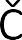 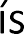 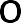 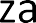 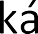 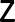 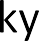 xxx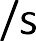 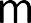 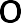 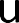 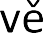 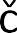 xxx (dále jen „Objednávka“)ATS-TELCOM PRAHA a. s.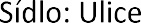 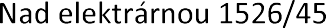 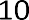 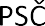 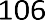 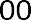 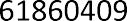 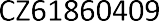 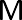 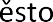 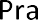 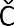 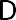 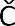 (dále jen “ATS-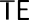 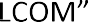 a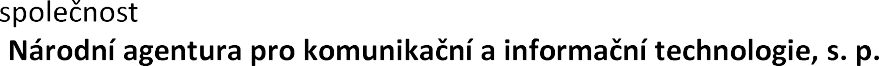 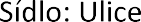 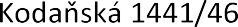 - V	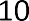 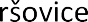 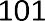 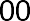 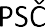 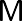 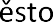 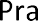 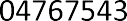 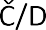 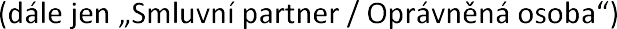 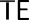 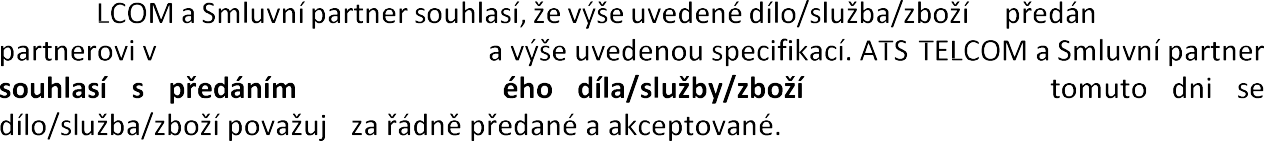 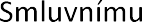 S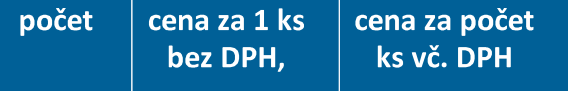 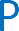 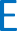 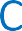 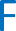 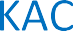 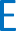 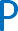 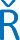 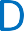 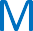 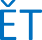 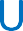 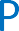 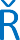 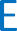 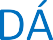 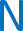 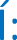 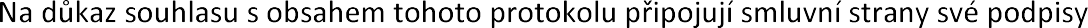 V	dne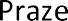 -	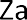 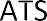 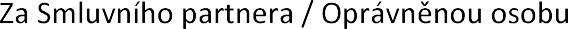 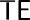 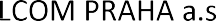 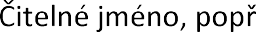 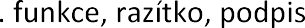 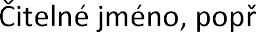 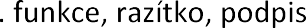 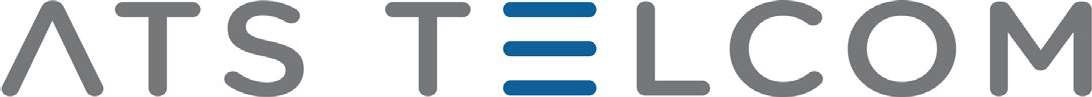 Protokol o likvidaci elektrického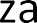 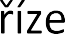 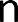 Potvrzujeme  elektrického	k ekologické likvidaci od firmy: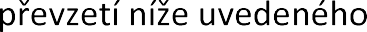 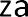 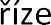 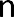 Národní agentura pro  a  technologie, s. p.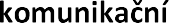 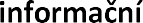 1441/46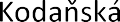 Praha 10 - Vršovice 101 0004767543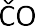 Na  tohoto protokolu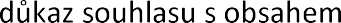 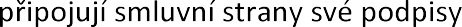 V Praze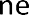 Za ATS-	PRAHA	Za  / 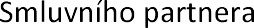 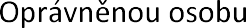 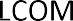 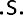 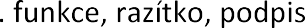 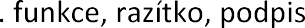 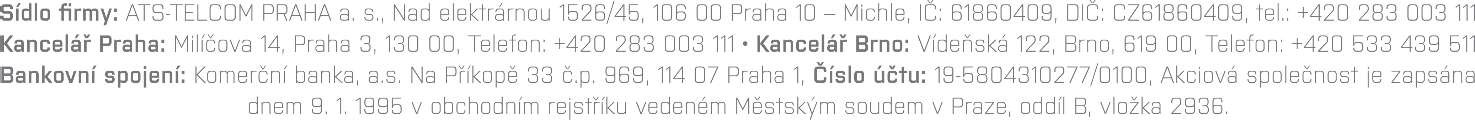 1Příloha č. 6 - Doba odezvy a lhůta pro odstranění incidentů souvisejících se službou uvedenou v bodě 5 a v bodě 6 části A – ATM síť a části B – Frame Relay síť (v rámci Fáze 1) Přílohy č. 1 DohodyDoba odezvy a odstranění incidentu Poskytovatelem od Objednatelem prostřednictvím elektronického nástroje uvedeného v článku 3 Přílohy č. 3 Dohody uplatněného požadavku na jeho odstranění, je stanovena v následující tabulce. Poskytovatel je povinen zaslat Objednateli potvrzení o převzetí incidentu (např. e-mailem).Pozn.: Doba odezvy je započtena do doby odstranění incidentu.Pro začátek běhu lhůt je rozhodující čas doručení příslušného požadavku na odstranění incidentu Poskytovateli na e-mail uvedený v článku 3 Přílohy č. 3 Dohody.Incidenty se dělí do tří (3) kategorií:O zařazení incidentu do příslušné kategorie rozhoduje vždy Objednatel.Popis incidentu na zařízeníOdstranění incidentu nejpozději do:Porucha napájecího zdroje vlivem dodané komponenty a/nebo příslušenství – zdroj nedodává pro komunikační systém = 48V, přívodní síťové napájení je v pořádku4 hodinPorucha napájecího zdroje vlivem dodané komponenty a/nebo příslušenství – zdroj nedodává pro komunikační systémy zálohové napájení ~ 230V, staniční baterie jsou v pořádku4 hodinPorucha napájecího zdroje vlivem dodané komponenty a/nebo příslušenství – zdroj nedobíjí staniční baterie, dodává napájení = 48, ~ 230V12 hodinSignalizace poruchy na panelu napájecího zdroje vlivem dodané komponenty a/nebo příslušenství, zdroj nejeví žádnou závažnou závadu, dodává napájení = 48V, ~ 230V48 hodinJméno a příjmeníTelefonní spojeníE-mailová adresaxxxxxxxxxxxxxxxxxxxxxxxxxxxxxxxxxxxxJméno a příjmeníTelefonní čísloE-mailová adresaxxxxxxxxxxxxxxxxxxČást A. ATM sítěPoložkaT1 / MD / cena v Kč bez DPHT2 / MD / cena v Kč bez DPHT3 / MD / cena v Kč bezDPHČást A. ATM sítěAnalýza současného stavu a vyhodnocení potřeb Objednatele (dokumentace v elektronické podobě)21 330,00 Kč22 450,00 Kč24 400,00 KčČást A. ATM sítěVypracování návrhu řešení nebo úprava / aktualizace stávajícího návrhu řešení Objednatele (dokumentace v elektronické podobě)21 330,00 Kč22 450,00 Kč24 400,00 KčČást A. ATM sítěNávrh migračních postupů / migrační plán služeb na nové řešení (dokumentace v elektronické podobě)21 330,00 Kč22 450,00 Kč24 400,00 KčČást A. ATM sítěPoC: demonstrace funkčnosti navrhovaného řešení v praxi ukázkou existujícího příkladu21 330,00 Kč22 450,00 Kč24 400,00 KčČást A. ATM sítěPoC - realizace, testování a demonstrace funkčnosti navrhovaného řešení v praxi formou pilotního projektu v určené lokalitě Objednatele s písemným zhodnocením (dokumentace v elektronické podobě)21 330,00 Kč22 450,00 Kč24 400,00 KčČást A. ATM sítěRealizace Objednatelem schváleného návrhu řešení21 330,00 Kč22 450,00 Kč24 400,00 KčČást A. ATM sítěV případě fyzického vymístění svoz technologických prvků na Objednatelem určené místo21 330,00 Kč22 450,00 Kč24 400,00 KčČást A. ATM sítěV případě rušení technologických prvků jejich ekologická likvidace (včetně protokolu o likvidaci / fyzický dokument)21 330,00 Kč22 450,00 Kč24 400,00 KčČást A. ATM sítěKonzultační služby a technické poradenství21 330,00 Kč22 450,00 Kč24 400,00 KčČást B. Frame Relay sítěPoložkaT1 / MD / cena v Kč bez DPHT2 / MD / cena v Kč bez DPHT3 / MD / cena v Kč bezDPHČást B. Frame Relay sítěAnalýza současného stavu a vyhodnocení potřeb Objednatele (dokumentace v elektronické podobě)21 330,00 Kč22 450,00 Kč24 400,00 KčČást B. Frame Relay sítěVypracování návrhu řešení nebo úprava / aktualizace stávajícího návrhu řešení Objednatele (dokumentace v elektronické podobě)21 330,00 Kč22 450,00 Kč24 400,00 KčČást B. Frame Relay sítěNávrh migračních postupů / migrační plán služeb na nové řešení (dokumentace v elektronické podobě)21 330,00 Kč22 450,00 Kč24 400,00 KčČást B. Frame Relay sítěPoC: demonstrace funkčnosti navrhovaného řešení v praxi ukázkou existujícího příkladu21 330,00 Kč22 450,00 Kč24 400,00 KčČást B. Frame Relay sítěPoC - realizace, testování a demonstrace funkčnosti navrhovaného řešení v praxi formou pilotního projektu v určené lokalitě Objednatele s písemným zhodnocením (dokumentace v elektronické podobě)21 330,00 Kč22 450,00 Kč24 400,00 KčČást B. Frame Relay sítěRealizace Objednatelem schváleného návrhu řešení21 330,00 Kč22 450,00 Kč24 400,00 KčČást B. Frame Relay sítěV případě fyzického vymístění svoz technologických prvků na Objednatelem určené místo21 330,00 Kč22 450,00 Kč24 400,00 KčČást B. Frame Relay sítěV případě rušení technologických prvků jejich ekologická likvidace (včetně protokolu o likvidaci / fyzický dokument)21 330,00 Kč22 450,00 Kč24 400,00 KčČást B. Frame Relay sítěKonzultační služby a technické poradenství21 330,00 Kč22 450,00 Kč24 400,00 KčPoložkaT1 / MD / cena v Kč bez DPHT2 / MD / cena v Kč bez DPHT3 / MD / cena v Kč bezDPHAnalýza současného stavu a vyhodnocení potřeb Objednatele (dokumentace v elektronické podobě)21 330,00 Kč22 450,00 Kč24 400,00 KčVypracování návrhu řešení nebo úprava / aktualizace stávajícího návrhu řešení Objednatele (dokumentace v elektronické podobě)21 330,00 Kč22 450,00 Kč24 400,00 KčNávrh migračních postupů / migrační plán služeb na nové řešení (dokumentace v elektronické podobě)21 330,00 Kč22 450,00 Kč24 400,00 KčPoC: demonstrace funkčnosti navrhovaného řešení v praxi ukázkou existujícího příkladu21 330,00 Kč22 450,00 Kč24 400,00 KčPoC - realizace, testování a demonstrace funkčnosti navrhovaného řešení v praxi formou pilotního projektu v určené lokalitě Objednatele s písemným zhodnocením (dokumentace v elektronické podobě)21 330,00 Kč22 450,00 Kč24 400,00 KčRealizace Objednatelem schváleného návrhu řešení21 330,00 Kč22 450,00 Kč24 400,00 KčV případě fyzického vymístění svoz technologických prvků na Objednatelem určené místo21 330,00 Kč22 450,00 Kč24 400,00 KčV případě rušení technologických prvků jejich ekologická likvidace (včetně protokolu o likvidaci / fyzický dokument)21 330,00 Kč22 450,00 Kč24 400,00 KčKonzultační služby a technické poradenství21 330,00 Kč22 450,00 Kč24 400,00 KčKomponentaJednotková cena v Kč bez DPHJednotková cena v Kč bez DPHJednotková cena v Kč bez DPHZstřídač Benningstřídač Benningstřídač Benningstřídač Benningčást C.střídač TEBEVERT 1000VA E230 G48/4,4 PWE - již se nevyrábí223 530,00 Kč223 530,00 Kč223 530,00 Kččást C.náhrada1: střídač INVERTRONIC Compact (1-5 modulů)133 060,00 Kč133 060,00 Kč133 060,00 Kččást C.náhrada2: střídač INVERTRONIC Compact (až 3 moduly+ el. a man. bypass)223 530,00 Kč223 530,00 Kč223 530,00 Kččást C.usměrňovač Benningusměrňovač Benningusměrňovač Benningusměrňovač Benningčást C.usměrňovač TEBECHOP 1800 E230 G48/33 - již se nevyrábí99 364,00 Kč99 364,00 Kč99 364,00 Kččást C.náhrada1: usměrňovač SLIMLINE 2000SE71 442,00 Kč71 442,00 Kč71 442,00 Kččást C.náhrada2: usměrňovač TEBECHOP 2000 SE-712 48V/40A44 064,00 Kč44 064,00 Kč44 064,00 Kččást C.náhrada3: usměrňovač TEBECHOP 3000SE99 364,00 Kč99 364,00 Kč99 364,00 Kččást C.staniční bateriestaniční bateriestaniční bateriestaniční bateriečást C.1 ks staniční baterie 12V / 62 Ah3 508,00 Kč3 508,00 Kč3 508,00 Kččást C.1 komplet-staniční baterie 48V/126Ah sestavené z 8 bloků grid/power VR X 12-63 (8x44 664,00 Kč44 664,00 Kč44 664,00 Kččást C.1 ks staniční baterie 12V/ 170 Ah7 607,00 Kč7 607,00 Kč7 607,00 Kččást C.(12x 12V/170Ah)109 779,00 Kč109 779,00 Kč109 779,00 Kččást C.Benning příslušenství celkemBenning příslušenství celkemBenning příslušenství celkemBenning příslušenství celkemčást C.jističe2 300,00 Kč2 300,00 Kč2 300,00 Kččást C.pojistky230,00 Kč230,00 Kč230,00 Kččást C.relé506,00 Kč506,00 Kč506,00 Kččást C.svorkovnice4 600,00 Kč4 600,00 Kč4 600,00 Kččást C.propojovací lišty4 600,00 Kč4 600,00 Kč4 600,00 Kččást C.displej zdroje42 168,00 Kč42 168,00 Kč42 168,00 Kččást C.dohledová jednotka MCU SLIMLINE23 134,00 Kč23 134,00 Kč23 134,00 Kččást C.externí TCP/IP adaptér23 100,00 Kč23 100,00 Kč23 100,00 Kččást C.propojovací kabeláž6 900,00 Kč6 900,00 Kč6 900,00 KčJméno a příjmeníTelefonní spojeníE-mailová adresaxxxxxxxxxxxxxxxxxxxxxxxxxxxxxxxxxxxxxxxxxxxxxxxxxxxxxxxxxxxxxxxxxxxxxxxxxxxxxxxxxxxxxxxxxxxxxxxxxxxxxxxxxxxxxxxxxxxxxxxxxxxxxxxxxxxxxxxxxxxxxxxxxxxxxxxxxJméno a příjmeníTelefonní spojeníE-mailová adresaxxxxxxxxxxxxxxxxxxxxxxxxxxxxxxxxxxxxxxxxxxxxxxxxxxxxxxxxxxxxxxxxxxxxxxxxadresatel.xxxe-mail:xxxnázevksATS-jeosouladu se Objednávkou-výše  uvedenke  dni  xxx.Kenázev ks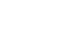 Kategorie incidentuDoba odezvy (reakce na incident)Odstranění incidentuIncident typu A30 min.do 5 hodIncident typu B30 min.do 46 hodIncident typu C30 min.do 480 hodKategorie incidentuPopisIncidenty kategorie ACelá služba nebo část služby, kterou představuje její monitorovaný funkční celek nebo část této služby monitorovaná na konkrétním předávacím rozhraní této služby, je zcela nefunkční.HW a SW nefunkčnost zařízení, kdy není zajištěna základní parametrická hodnota a zařízení vykazuje vyšší chybovost než přípustnou pro provoz zařízení.Závadou SW vybavení zařízení je takový stav SW, kdy omezení funkčnosti SW je způsobeno chybou ve zdrojovém kódu SW a tuto vadu nelze odstranit pomocí backup postupů (s využitím záložních konfiguračních dat) nebo novou instalací SW z instalačních médií.Závada HW nebo SW způsobila nefunkčnost zařízení, projevující se tím, že zařízení nelze nastartovat, nelze ovládat (konfigurovat), samovolně se restartuje nebo má nefunkční neredundantní komponentu.Incidenty kategorie BSlužba je funkční pouze částečně. Některé funkcionality jsou zcela nebo z významné části nedostupné, a to tak, že je zásadním způsobem ovlivněn výkon Zadavatele.Přerušení nebo omezení některých funkcí zařízení bez zásadního vlivu na služby poskytované koncovým komunikačním technologiím a uživatelům s omezenou možností ovládání zařízení pomocí softwarových řídících prostředků. ¨Závada HW nebo SW způsobila omezenou funkčnost zařízení, projevující se tím, že zařízení má nefunkční redundantní komponentu, generuje výstrahu (Warning) teploty nebo systému, nebo má SW závadu komponenty mající podstatný vliv na funkci zařízení.Incidenty kategorie COstatní Incidenty nespadající do kategorie Incidentů A, nebo B. Omezení některých funkcí zařízení bez dopadu na služby poskytované koncovým komunikačním technologiím a uživatelům.U Incidentů kategorie C, lze za odstranění považovat i dočasné náhradní řešení (Workaround).